Massachusetts Department of Environmental Protection Bureau of Water Resources – Water Management Act ProgramSeasonal Demand Management Plan For Permitted Water Management Golf CoursesMassachusetts Department of Environmental Protection Bureau of Water Resources – Water Management Act ProgramSeasonal Demand Management Plan For Permitted Water Management Golf CoursesMassachusetts Department of Environmental Protection Bureau of Water Resources – Water Management Act ProgramSeasonal Demand Management Plan For Permitted Water Management Golf CoursesMassachusetts Department of Environmental Protection Bureau of Water Resources – Water Management Act ProgramSeasonal Demand Management Plan For Permitted Water Management Golf CoursesMassachusetts Department of Environmental Protection Bureau of Water Resources – Water Management Act ProgramSeasonal Demand Management Plan For Permitted Water Management Golf CoursesMassachusetts Department of Environmental Protection Bureau of Water Resources – Water Management Act ProgramSeasonal Demand Management Plan For Permitted Water Management Golf CoursesMassachusetts Department of Environmental Protection Bureau of Water Resources – Water Management Act ProgramSeasonal Demand Management Plan For Permitted Water Management Golf CoursesMassachusetts Department of Environmental Protection Bureau of Water Resources – Water Management Act ProgramSeasonal Demand Management Plan For Permitted Water Management Golf CoursesMassachusetts Department of Environmental Protection Bureau of Water Resources – Water Management Act ProgramSeasonal Demand Management Plan For Permitted Water Management Golf CoursesMassachusetts Department of Environmental Protection Bureau of Water Resources – Water Management Act ProgramSeasonal Demand Management Plan For Permitted Water Management Golf CoursesMassachusetts Department of Environmental Protection Bureau of Water Resources – Water Management Act ProgramSeasonal Demand Management Plan For Permitted Water Management Golf CoursesMassachusetts Department of Environmental Protection Bureau of Water Resources – Water Management Act ProgramSeasonal Demand Management Plan For Permitted Water Management Golf CoursesMassachusetts Department of Environmental Protection Bureau of Water Resources – Water Management Act ProgramSeasonal Demand Management Plan For Permitted Water Management Golf CoursesMassachusetts Department of Environmental Protection Bureau of Water Resources – Water Management Act ProgramSeasonal Demand Management Plan For Permitted Water Management Golf CoursesMassachusetts Department of Environmental Protection Bureau of Water Resources – Water Management Act ProgramSeasonal Demand Management Plan For Permitted Water Management Golf CoursesFacility NamePermit #City or TownFacility NamePermit #City or TownFacility NamePermit #City or TownFacility NamePermit #City or TownFacility NamePermit #City or TownPlan RequirementsPlan RequirementsPlan RequirementsPlan RequirementsPlan RequirementsPlan RequirementsPlan RequirementsPlan RequirementsPlan RequirementsPlan RequirementsPlan RequirementsPlan RequirementsPlan RequirementsPlan RequirementsPlan RequirementsPlan RequirementsPlan RequirementsPlan RequirementsPlan RequirementsPlan RequirementsImportant: When filling out forms on the computer, use only the tab key to move your cursor - do not use the return key.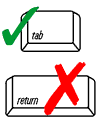 Golf courses permitted under the Water Management Act (WMA) are required to implement a Seasonal Demand Management Plan (SDMP) that, at a minimum, implements Best Management Practices throughout the May 1st through September 30th irrigation season outlined in Section B, and reduces irrigation during dry periods based on: a Drought Declaration of Mild, Significant or Critical by the Massachusetts Drought Management Task Force (DMTF) for the Drought Region where the golf course is located (see https://www.mass.gov/service-details/drought-regions), orstreamflow or groundwater levels measured at a United States Geological Survey (USGS) stream gage or groundwater monitoring well assigned in the WMA permit.During a Mild Drought or greater, or when the WMA permit streamflow or groundwater trigger is reached, nonessential outdoor water use shall not occur between the hours of 9 a.m. to 5 p.m. when evapotranspiration rates are highest, except that hand-watering of hot spots may occur at any time as necessary, and limited watering of gardens and ornamentals for courses whose core business includes a special event venue as outlined in Section C.During a Mild Drought or greater, or when the WMA permit streamflow or groundwater trigger is reached, reductions are required in the irrigation of fairways and roughs as outlined in Section C of this document.   During a Drought Emergency, at a minimum, the irrigation of fairways and roughs must cease. Additional action may be required by the Governor’s Emergency Proclamation.Golf course facility managers shall be responsible for: tracking drought declarations and streamflow or groundwater levels,recording when water use reductions are implemented, and within 14 days of implementing water use reductions for the first time in a calendar year, notifying MassDEP by submitting the MassDEP Notification of Water Use Reductions Form for Golf Courses (https://www.mass.gov/doc/notification-of-golf-course-water-use-restriction-0/download).  Each golf course permit will include instructions on tracking drought declarations and streamflows or groundwater levels at the assigned USGS gage or monitoring well.  If you have any questions, contact Duane LeVangie at duane.levangie@mass.gov or 617-780-1962, or Shi Chen at shi.chen@mass.gov or 857-360-0042. Golf courses permitted under the Water Management Act (WMA) are required to implement a Seasonal Demand Management Plan (SDMP) that, at a minimum, implements Best Management Practices throughout the May 1st through September 30th irrigation season outlined in Section B, and reduces irrigation during dry periods based on: a Drought Declaration of Mild, Significant or Critical by the Massachusetts Drought Management Task Force (DMTF) for the Drought Region where the golf course is located (see https://www.mass.gov/service-details/drought-regions), orstreamflow or groundwater levels measured at a United States Geological Survey (USGS) stream gage or groundwater monitoring well assigned in the WMA permit.During a Mild Drought or greater, or when the WMA permit streamflow or groundwater trigger is reached, nonessential outdoor water use shall not occur between the hours of 9 a.m. to 5 p.m. when evapotranspiration rates are highest, except that hand-watering of hot spots may occur at any time as necessary, and limited watering of gardens and ornamentals for courses whose core business includes a special event venue as outlined in Section C.During a Mild Drought or greater, or when the WMA permit streamflow or groundwater trigger is reached, reductions are required in the irrigation of fairways and roughs as outlined in Section C of this document.   During a Drought Emergency, at a minimum, the irrigation of fairways and roughs must cease. Additional action may be required by the Governor’s Emergency Proclamation.Golf course facility managers shall be responsible for: tracking drought declarations and streamflow or groundwater levels,recording when water use reductions are implemented, and within 14 days of implementing water use reductions for the first time in a calendar year, notifying MassDEP by submitting the MassDEP Notification of Water Use Reductions Form for Golf Courses (https://www.mass.gov/doc/notification-of-golf-course-water-use-restriction-0/download).  Each golf course permit will include instructions on tracking drought declarations and streamflows or groundwater levels at the assigned USGS gage or monitoring well.  If you have any questions, contact Duane LeVangie at duane.levangie@mass.gov or 617-780-1962, or Shi Chen at shi.chen@mass.gov or 857-360-0042. Golf courses permitted under the Water Management Act (WMA) are required to implement a Seasonal Demand Management Plan (SDMP) that, at a minimum, implements Best Management Practices throughout the May 1st through September 30th irrigation season outlined in Section B, and reduces irrigation during dry periods based on: a Drought Declaration of Mild, Significant or Critical by the Massachusetts Drought Management Task Force (DMTF) for the Drought Region where the golf course is located (see https://www.mass.gov/service-details/drought-regions), orstreamflow or groundwater levels measured at a United States Geological Survey (USGS) stream gage or groundwater monitoring well assigned in the WMA permit.During a Mild Drought or greater, or when the WMA permit streamflow or groundwater trigger is reached, nonessential outdoor water use shall not occur between the hours of 9 a.m. to 5 p.m. when evapotranspiration rates are highest, except that hand-watering of hot spots may occur at any time as necessary, and limited watering of gardens and ornamentals for courses whose core business includes a special event venue as outlined in Section C.During a Mild Drought or greater, or when the WMA permit streamflow or groundwater trigger is reached, reductions are required in the irrigation of fairways and roughs as outlined in Section C of this document.   During a Drought Emergency, at a minimum, the irrigation of fairways and roughs must cease. Additional action may be required by the Governor’s Emergency Proclamation.Golf course facility managers shall be responsible for: tracking drought declarations and streamflow or groundwater levels,recording when water use reductions are implemented, and within 14 days of implementing water use reductions for the first time in a calendar year, notifying MassDEP by submitting the MassDEP Notification of Water Use Reductions Form for Golf Courses (https://www.mass.gov/doc/notification-of-golf-course-water-use-restriction-0/download).  Each golf course permit will include instructions on tracking drought declarations and streamflows or groundwater levels at the assigned USGS gage or monitoring well.  If you have any questions, contact Duane LeVangie at duane.levangie@mass.gov or 617-780-1962, or Shi Chen at shi.chen@mass.gov or 857-360-0042. Golf courses permitted under the Water Management Act (WMA) are required to implement a Seasonal Demand Management Plan (SDMP) that, at a minimum, implements Best Management Practices throughout the May 1st through September 30th irrigation season outlined in Section B, and reduces irrigation during dry periods based on: a Drought Declaration of Mild, Significant or Critical by the Massachusetts Drought Management Task Force (DMTF) for the Drought Region where the golf course is located (see https://www.mass.gov/service-details/drought-regions), orstreamflow or groundwater levels measured at a United States Geological Survey (USGS) stream gage or groundwater monitoring well assigned in the WMA permit.During a Mild Drought or greater, or when the WMA permit streamflow or groundwater trigger is reached, nonessential outdoor water use shall not occur between the hours of 9 a.m. to 5 p.m. when evapotranspiration rates are highest, except that hand-watering of hot spots may occur at any time as necessary, and limited watering of gardens and ornamentals for courses whose core business includes a special event venue as outlined in Section C.During a Mild Drought or greater, or when the WMA permit streamflow or groundwater trigger is reached, reductions are required in the irrigation of fairways and roughs as outlined in Section C of this document.   During a Drought Emergency, at a minimum, the irrigation of fairways and roughs must cease. Additional action may be required by the Governor’s Emergency Proclamation.Golf course facility managers shall be responsible for: tracking drought declarations and streamflow or groundwater levels,recording when water use reductions are implemented, and within 14 days of implementing water use reductions for the first time in a calendar year, notifying MassDEP by submitting the MassDEP Notification of Water Use Reductions Form for Golf Courses (https://www.mass.gov/doc/notification-of-golf-course-water-use-restriction-0/download).  Each golf course permit will include instructions on tracking drought declarations and streamflows or groundwater levels at the assigned USGS gage or monitoring well.  If you have any questions, contact Duane LeVangie at duane.levangie@mass.gov or 617-780-1962, or Shi Chen at shi.chen@mass.gov or 857-360-0042. Golf courses permitted under the Water Management Act (WMA) are required to implement a Seasonal Demand Management Plan (SDMP) that, at a minimum, implements Best Management Practices throughout the May 1st through September 30th irrigation season outlined in Section B, and reduces irrigation during dry periods based on: a Drought Declaration of Mild, Significant or Critical by the Massachusetts Drought Management Task Force (DMTF) for the Drought Region where the golf course is located (see https://www.mass.gov/service-details/drought-regions), orstreamflow or groundwater levels measured at a United States Geological Survey (USGS) stream gage or groundwater monitoring well assigned in the WMA permit.During a Mild Drought or greater, or when the WMA permit streamflow or groundwater trigger is reached, nonessential outdoor water use shall not occur between the hours of 9 a.m. to 5 p.m. when evapotranspiration rates are highest, except that hand-watering of hot spots may occur at any time as necessary, and limited watering of gardens and ornamentals for courses whose core business includes a special event venue as outlined in Section C.During a Mild Drought or greater, or when the WMA permit streamflow or groundwater trigger is reached, reductions are required in the irrigation of fairways and roughs as outlined in Section C of this document.   During a Drought Emergency, at a minimum, the irrigation of fairways and roughs must cease. Additional action may be required by the Governor’s Emergency Proclamation.Golf course facility managers shall be responsible for: tracking drought declarations and streamflow or groundwater levels,recording when water use reductions are implemented, and within 14 days of implementing water use reductions for the first time in a calendar year, notifying MassDEP by submitting the MassDEP Notification of Water Use Reductions Form for Golf Courses (https://www.mass.gov/doc/notification-of-golf-course-water-use-restriction-0/download).  Each golf course permit will include instructions on tracking drought declarations and streamflows or groundwater levels at the assigned USGS gage or monitoring well.  If you have any questions, contact Duane LeVangie at duane.levangie@mass.gov or 617-780-1962, or Shi Chen at shi.chen@mass.gov or 857-360-0042. Golf courses permitted under the Water Management Act (WMA) are required to implement a Seasonal Demand Management Plan (SDMP) that, at a minimum, implements Best Management Practices throughout the May 1st through September 30th irrigation season outlined in Section B, and reduces irrigation during dry periods based on: a Drought Declaration of Mild, Significant or Critical by the Massachusetts Drought Management Task Force (DMTF) for the Drought Region where the golf course is located (see https://www.mass.gov/service-details/drought-regions), orstreamflow or groundwater levels measured at a United States Geological Survey (USGS) stream gage or groundwater monitoring well assigned in the WMA permit.During a Mild Drought or greater, or when the WMA permit streamflow or groundwater trigger is reached, nonessential outdoor water use shall not occur between the hours of 9 a.m. to 5 p.m. when evapotranspiration rates are highest, except that hand-watering of hot spots may occur at any time as necessary, and limited watering of gardens and ornamentals for courses whose core business includes a special event venue as outlined in Section C.During a Mild Drought or greater, or when the WMA permit streamflow or groundwater trigger is reached, reductions are required in the irrigation of fairways and roughs as outlined in Section C of this document.   During a Drought Emergency, at a minimum, the irrigation of fairways and roughs must cease. Additional action may be required by the Governor’s Emergency Proclamation.Golf course facility managers shall be responsible for: tracking drought declarations and streamflow or groundwater levels,recording when water use reductions are implemented, and within 14 days of implementing water use reductions for the first time in a calendar year, notifying MassDEP by submitting the MassDEP Notification of Water Use Reductions Form for Golf Courses (https://www.mass.gov/doc/notification-of-golf-course-water-use-restriction-0/download).  Each golf course permit will include instructions on tracking drought declarations and streamflows or groundwater levels at the assigned USGS gage or monitoring well.  If you have any questions, contact Duane LeVangie at duane.levangie@mass.gov or 617-780-1962, or Shi Chen at shi.chen@mass.gov or 857-360-0042. Golf courses permitted under the Water Management Act (WMA) are required to implement a Seasonal Demand Management Plan (SDMP) that, at a minimum, implements Best Management Practices throughout the May 1st through September 30th irrigation season outlined in Section B, and reduces irrigation during dry periods based on: a Drought Declaration of Mild, Significant or Critical by the Massachusetts Drought Management Task Force (DMTF) for the Drought Region where the golf course is located (see https://www.mass.gov/service-details/drought-regions), orstreamflow or groundwater levels measured at a United States Geological Survey (USGS) stream gage or groundwater monitoring well assigned in the WMA permit.During a Mild Drought or greater, or when the WMA permit streamflow or groundwater trigger is reached, nonessential outdoor water use shall not occur between the hours of 9 a.m. to 5 p.m. when evapotranspiration rates are highest, except that hand-watering of hot spots may occur at any time as necessary, and limited watering of gardens and ornamentals for courses whose core business includes a special event venue as outlined in Section C.During a Mild Drought or greater, or when the WMA permit streamflow or groundwater trigger is reached, reductions are required in the irrigation of fairways and roughs as outlined in Section C of this document.   During a Drought Emergency, at a minimum, the irrigation of fairways and roughs must cease. Additional action may be required by the Governor’s Emergency Proclamation.Golf course facility managers shall be responsible for: tracking drought declarations and streamflow or groundwater levels,recording when water use reductions are implemented, and within 14 days of implementing water use reductions for the first time in a calendar year, notifying MassDEP by submitting the MassDEP Notification of Water Use Reductions Form for Golf Courses (https://www.mass.gov/doc/notification-of-golf-course-water-use-restriction-0/download).  Each golf course permit will include instructions on tracking drought declarations and streamflows or groundwater levels at the assigned USGS gage or monitoring well.  If you have any questions, contact Duane LeVangie at duane.levangie@mass.gov or 617-780-1962, or Shi Chen at shi.chen@mass.gov or 857-360-0042. Golf courses permitted under the Water Management Act (WMA) are required to implement a Seasonal Demand Management Plan (SDMP) that, at a minimum, implements Best Management Practices throughout the May 1st through September 30th irrigation season outlined in Section B, and reduces irrigation during dry periods based on: a Drought Declaration of Mild, Significant or Critical by the Massachusetts Drought Management Task Force (DMTF) for the Drought Region where the golf course is located (see https://www.mass.gov/service-details/drought-regions), orstreamflow or groundwater levels measured at a United States Geological Survey (USGS) stream gage or groundwater monitoring well assigned in the WMA permit.During a Mild Drought or greater, or when the WMA permit streamflow or groundwater trigger is reached, nonessential outdoor water use shall not occur between the hours of 9 a.m. to 5 p.m. when evapotranspiration rates are highest, except that hand-watering of hot spots may occur at any time as necessary, and limited watering of gardens and ornamentals for courses whose core business includes a special event venue as outlined in Section C.During a Mild Drought or greater, or when the WMA permit streamflow or groundwater trigger is reached, reductions are required in the irrigation of fairways and roughs as outlined in Section C of this document.   During a Drought Emergency, at a minimum, the irrigation of fairways and roughs must cease. Additional action may be required by the Governor’s Emergency Proclamation.Golf course facility managers shall be responsible for: tracking drought declarations and streamflow or groundwater levels,recording when water use reductions are implemented, and within 14 days of implementing water use reductions for the first time in a calendar year, notifying MassDEP by submitting the MassDEP Notification of Water Use Reductions Form for Golf Courses (https://www.mass.gov/doc/notification-of-golf-course-water-use-restriction-0/download).  Each golf course permit will include instructions on tracking drought declarations and streamflows or groundwater levels at the assigned USGS gage or monitoring well.  If you have any questions, contact Duane LeVangie at duane.levangie@mass.gov or 617-780-1962, or Shi Chen at shi.chen@mass.gov or 857-360-0042. Golf courses permitted under the Water Management Act (WMA) are required to implement a Seasonal Demand Management Plan (SDMP) that, at a minimum, implements Best Management Practices throughout the May 1st through September 30th irrigation season outlined in Section B, and reduces irrigation during dry periods based on: a Drought Declaration of Mild, Significant or Critical by the Massachusetts Drought Management Task Force (DMTF) for the Drought Region where the golf course is located (see https://www.mass.gov/service-details/drought-regions), orstreamflow or groundwater levels measured at a United States Geological Survey (USGS) stream gage or groundwater monitoring well assigned in the WMA permit.During a Mild Drought or greater, or when the WMA permit streamflow or groundwater trigger is reached, nonessential outdoor water use shall not occur between the hours of 9 a.m. to 5 p.m. when evapotranspiration rates are highest, except that hand-watering of hot spots may occur at any time as necessary, and limited watering of gardens and ornamentals for courses whose core business includes a special event venue as outlined in Section C.During a Mild Drought or greater, or when the WMA permit streamflow or groundwater trigger is reached, reductions are required in the irrigation of fairways and roughs as outlined in Section C of this document.   During a Drought Emergency, at a minimum, the irrigation of fairways and roughs must cease. Additional action may be required by the Governor’s Emergency Proclamation.Golf course facility managers shall be responsible for: tracking drought declarations and streamflow or groundwater levels,recording when water use reductions are implemented, and within 14 days of implementing water use reductions for the first time in a calendar year, notifying MassDEP by submitting the MassDEP Notification of Water Use Reductions Form for Golf Courses (https://www.mass.gov/doc/notification-of-golf-course-water-use-restriction-0/download).  Each golf course permit will include instructions on tracking drought declarations and streamflows or groundwater levels at the assigned USGS gage or monitoring well.  If you have any questions, contact Duane LeVangie at duane.levangie@mass.gov or 617-780-1962, or Shi Chen at shi.chen@mass.gov or 857-360-0042. Golf courses permitted under the Water Management Act (WMA) are required to implement a Seasonal Demand Management Plan (SDMP) that, at a minimum, implements Best Management Practices throughout the May 1st through September 30th irrigation season outlined in Section B, and reduces irrigation during dry periods based on: a Drought Declaration of Mild, Significant or Critical by the Massachusetts Drought Management Task Force (DMTF) for the Drought Region where the golf course is located (see https://www.mass.gov/service-details/drought-regions), orstreamflow or groundwater levels measured at a United States Geological Survey (USGS) stream gage or groundwater monitoring well assigned in the WMA permit.During a Mild Drought or greater, or when the WMA permit streamflow or groundwater trigger is reached, nonessential outdoor water use shall not occur between the hours of 9 a.m. to 5 p.m. when evapotranspiration rates are highest, except that hand-watering of hot spots may occur at any time as necessary, and limited watering of gardens and ornamentals for courses whose core business includes a special event venue as outlined in Section C.During a Mild Drought or greater, or when the WMA permit streamflow or groundwater trigger is reached, reductions are required in the irrigation of fairways and roughs as outlined in Section C of this document.   During a Drought Emergency, at a minimum, the irrigation of fairways and roughs must cease. Additional action may be required by the Governor’s Emergency Proclamation.Golf course facility managers shall be responsible for: tracking drought declarations and streamflow or groundwater levels,recording when water use reductions are implemented, and within 14 days of implementing water use reductions for the first time in a calendar year, notifying MassDEP by submitting the MassDEP Notification of Water Use Reductions Form for Golf Courses (https://www.mass.gov/doc/notification-of-golf-course-water-use-restriction-0/download).  Each golf course permit will include instructions on tracking drought declarations and streamflows or groundwater levels at the assigned USGS gage or monitoring well.  If you have any questions, contact Duane LeVangie at duane.levangie@mass.gov or 617-780-1962, or Shi Chen at shi.chen@mass.gov or 857-360-0042. Golf courses permitted under the Water Management Act (WMA) are required to implement a Seasonal Demand Management Plan (SDMP) that, at a minimum, implements Best Management Practices throughout the May 1st through September 30th irrigation season outlined in Section B, and reduces irrigation during dry periods based on: a Drought Declaration of Mild, Significant or Critical by the Massachusetts Drought Management Task Force (DMTF) for the Drought Region where the golf course is located (see https://www.mass.gov/service-details/drought-regions), orstreamflow or groundwater levels measured at a United States Geological Survey (USGS) stream gage or groundwater monitoring well assigned in the WMA permit.During a Mild Drought or greater, or when the WMA permit streamflow or groundwater trigger is reached, nonessential outdoor water use shall not occur between the hours of 9 a.m. to 5 p.m. when evapotranspiration rates are highest, except that hand-watering of hot spots may occur at any time as necessary, and limited watering of gardens and ornamentals for courses whose core business includes a special event venue as outlined in Section C.During a Mild Drought or greater, or when the WMA permit streamflow or groundwater trigger is reached, reductions are required in the irrigation of fairways and roughs as outlined in Section C of this document.   During a Drought Emergency, at a minimum, the irrigation of fairways and roughs must cease. Additional action may be required by the Governor’s Emergency Proclamation.Golf course facility managers shall be responsible for: tracking drought declarations and streamflow or groundwater levels,recording when water use reductions are implemented, and within 14 days of implementing water use reductions for the first time in a calendar year, notifying MassDEP by submitting the MassDEP Notification of Water Use Reductions Form for Golf Courses (https://www.mass.gov/doc/notification-of-golf-course-water-use-restriction-0/download).  Each golf course permit will include instructions on tracking drought declarations and streamflows or groundwater levels at the assigned USGS gage or monitoring well.  If you have any questions, contact Duane LeVangie at duane.levangie@mass.gov or 617-780-1962, or Shi Chen at shi.chen@mass.gov or 857-360-0042. Golf courses permitted under the Water Management Act (WMA) are required to implement a Seasonal Demand Management Plan (SDMP) that, at a minimum, implements Best Management Practices throughout the May 1st through September 30th irrigation season outlined in Section B, and reduces irrigation during dry periods based on: a Drought Declaration of Mild, Significant or Critical by the Massachusetts Drought Management Task Force (DMTF) for the Drought Region where the golf course is located (see https://www.mass.gov/service-details/drought-regions), orstreamflow or groundwater levels measured at a United States Geological Survey (USGS) stream gage or groundwater monitoring well assigned in the WMA permit.During a Mild Drought or greater, or when the WMA permit streamflow or groundwater trigger is reached, nonessential outdoor water use shall not occur between the hours of 9 a.m. to 5 p.m. when evapotranspiration rates are highest, except that hand-watering of hot spots may occur at any time as necessary, and limited watering of gardens and ornamentals for courses whose core business includes a special event venue as outlined in Section C.During a Mild Drought or greater, or when the WMA permit streamflow or groundwater trigger is reached, reductions are required in the irrigation of fairways and roughs as outlined in Section C of this document.   During a Drought Emergency, at a minimum, the irrigation of fairways and roughs must cease. Additional action may be required by the Governor’s Emergency Proclamation.Golf course facility managers shall be responsible for: tracking drought declarations and streamflow or groundwater levels,recording when water use reductions are implemented, and within 14 days of implementing water use reductions for the first time in a calendar year, notifying MassDEP by submitting the MassDEP Notification of Water Use Reductions Form for Golf Courses (https://www.mass.gov/doc/notification-of-golf-course-water-use-restriction-0/download).  Each golf course permit will include instructions on tracking drought declarations and streamflows or groundwater levels at the assigned USGS gage or monitoring well.  If you have any questions, contact Duane LeVangie at duane.levangie@mass.gov or 617-780-1962, or Shi Chen at shi.chen@mass.gov or 857-360-0042. Golf courses permitted under the Water Management Act (WMA) are required to implement a Seasonal Demand Management Plan (SDMP) that, at a minimum, implements Best Management Practices throughout the May 1st through September 30th irrigation season outlined in Section B, and reduces irrigation during dry periods based on: a Drought Declaration of Mild, Significant or Critical by the Massachusetts Drought Management Task Force (DMTF) for the Drought Region where the golf course is located (see https://www.mass.gov/service-details/drought-regions), orstreamflow or groundwater levels measured at a United States Geological Survey (USGS) stream gage or groundwater monitoring well assigned in the WMA permit.During a Mild Drought or greater, or when the WMA permit streamflow or groundwater trigger is reached, nonessential outdoor water use shall not occur between the hours of 9 a.m. to 5 p.m. when evapotranspiration rates are highest, except that hand-watering of hot spots may occur at any time as necessary, and limited watering of gardens and ornamentals for courses whose core business includes a special event venue as outlined in Section C.During a Mild Drought or greater, or when the WMA permit streamflow or groundwater trigger is reached, reductions are required in the irrigation of fairways and roughs as outlined in Section C of this document.   During a Drought Emergency, at a minimum, the irrigation of fairways and roughs must cease. Additional action may be required by the Governor’s Emergency Proclamation.Golf course facility managers shall be responsible for: tracking drought declarations and streamflow or groundwater levels,recording when water use reductions are implemented, and within 14 days of implementing water use reductions for the first time in a calendar year, notifying MassDEP by submitting the MassDEP Notification of Water Use Reductions Form for Golf Courses (https://www.mass.gov/doc/notification-of-golf-course-water-use-restriction-0/download).  Each golf course permit will include instructions on tracking drought declarations and streamflows or groundwater levels at the assigned USGS gage or monitoring well.  If you have any questions, contact Duane LeVangie at duane.levangie@mass.gov or 617-780-1962, or Shi Chen at shi.chen@mass.gov or 857-360-0042. Golf courses permitted under the Water Management Act (WMA) are required to implement a Seasonal Demand Management Plan (SDMP) that, at a minimum, implements Best Management Practices throughout the May 1st through September 30th irrigation season outlined in Section B, and reduces irrigation during dry periods based on: a Drought Declaration of Mild, Significant or Critical by the Massachusetts Drought Management Task Force (DMTF) for the Drought Region where the golf course is located (see https://www.mass.gov/service-details/drought-regions), orstreamflow or groundwater levels measured at a United States Geological Survey (USGS) stream gage or groundwater monitoring well assigned in the WMA permit.During a Mild Drought or greater, or when the WMA permit streamflow or groundwater trigger is reached, nonessential outdoor water use shall not occur between the hours of 9 a.m. to 5 p.m. when evapotranspiration rates are highest, except that hand-watering of hot spots may occur at any time as necessary, and limited watering of gardens and ornamentals for courses whose core business includes a special event venue as outlined in Section C.During a Mild Drought or greater, or when the WMA permit streamflow or groundwater trigger is reached, reductions are required in the irrigation of fairways and roughs as outlined in Section C of this document.   During a Drought Emergency, at a minimum, the irrigation of fairways and roughs must cease. Additional action may be required by the Governor’s Emergency Proclamation.Golf course facility managers shall be responsible for: tracking drought declarations and streamflow or groundwater levels,recording when water use reductions are implemented, and within 14 days of implementing water use reductions for the first time in a calendar year, notifying MassDEP by submitting the MassDEP Notification of Water Use Reductions Form for Golf Courses (https://www.mass.gov/doc/notification-of-golf-course-water-use-restriction-0/download).  Each golf course permit will include instructions on tracking drought declarations and streamflows or groundwater levels at the assigned USGS gage or monitoring well.  If you have any questions, contact Duane LeVangie at duane.levangie@mass.gov or 617-780-1962, or Shi Chen at shi.chen@mass.gov or 857-360-0042. Golf courses permitted under the Water Management Act (WMA) are required to implement a Seasonal Demand Management Plan (SDMP) that, at a minimum, implements Best Management Practices throughout the May 1st through September 30th irrigation season outlined in Section B, and reduces irrigation during dry periods based on: a Drought Declaration of Mild, Significant or Critical by the Massachusetts Drought Management Task Force (DMTF) for the Drought Region where the golf course is located (see https://www.mass.gov/service-details/drought-regions), orstreamflow or groundwater levels measured at a United States Geological Survey (USGS) stream gage or groundwater monitoring well assigned in the WMA permit.During a Mild Drought or greater, or when the WMA permit streamflow or groundwater trigger is reached, nonessential outdoor water use shall not occur between the hours of 9 a.m. to 5 p.m. when evapotranspiration rates are highest, except that hand-watering of hot spots may occur at any time as necessary, and limited watering of gardens and ornamentals for courses whose core business includes a special event venue as outlined in Section C.During a Mild Drought or greater, or when the WMA permit streamflow or groundwater trigger is reached, reductions are required in the irrigation of fairways and roughs as outlined in Section C of this document.   During a Drought Emergency, at a minimum, the irrigation of fairways and roughs must cease. Additional action may be required by the Governor’s Emergency Proclamation.Golf course facility managers shall be responsible for: tracking drought declarations and streamflow or groundwater levels,recording when water use reductions are implemented, and within 14 days of implementing water use reductions for the first time in a calendar year, notifying MassDEP by submitting the MassDEP Notification of Water Use Reductions Form for Golf Courses (https://www.mass.gov/doc/notification-of-golf-course-water-use-restriction-0/download).  Each golf course permit will include instructions on tracking drought declarations and streamflows or groundwater levels at the assigned USGS gage or monitoring well.  If you have any questions, contact Duane LeVangie at duane.levangie@mass.gov or 617-780-1962, or Shi Chen at shi.chen@mass.gov or 857-360-0042. Golf courses permitted under the Water Management Act (WMA) are required to implement a Seasonal Demand Management Plan (SDMP) that, at a minimum, implements Best Management Practices throughout the May 1st through September 30th irrigation season outlined in Section B, and reduces irrigation during dry periods based on: a Drought Declaration of Mild, Significant or Critical by the Massachusetts Drought Management Task Force (DMTF) for the Drought Region where the golf course is located (see https://www.mass.gov/service-details/drought-regions), orstreamflow or groundwater levels measured at a United States Geological Survey (USGS) stream gage or groundwater monitoring well assigned in the WMA permit.During a Mild Drought or greater, or when the WMA permit streamflow or groundwater trigger is reached, nonessential outdoor water use shall not occur between the hours of 9 a.m. to 5 p.m. when evapotranspiration rates are highest, except that hand-watering of hot spots may occur at any time as necessary, and limited watering of gardens and ornamentals for courses whose core business includes a special event venue as outlined in Section C.During a Mild Drought or greater, or when the WMA permit streamflow or groundwater trigger is reached, reductions are required in the irrigation of fairways and roughs as outlined in Section C of this document.   During a Drought Emergency, at a minimum, the irrigation of fairways and roughs must cease. Additional action may be required by the Governor’s Emergency Proclamation.Golf course facility managers shall be responsible for: tracking drought declarations and streamflow or groundwater levels,recording when water use reductions are implemented, and within 14 days of implementing water use reductions for the first time in a calendar year, notifying MassDEP by submitting the MassDEP Notification of Water Use Reductions Form for Golf Courses (https://www.mass.gov/doc/notification-of-golf-course-water-use-restriction-0/download).  Each golf course permit will include instructions on tracking drought declarations and streamflows or groundwater levels at the assigned USGS gage or monitoring well.  If you have any questions, contact Duane LeVangie at duane.levangie@mass.gov or 617-780-1962, or Shi Chen at shi.chen@mass.gov or 857-360-0042. Golf courses permitted under the Water Management Act (WMA) are required to implement a Seasonal Demand Management Plan (SDMP) that, at a minimum, implements Best Management Practices throughout the May 1st through September 30th irrigation season outlined in Section B, and reduces irrigation during dry periods based on: a Drought Declaration of Mild, Significant or Critical by the Massachusetts Drought Management Task Force (DMTF) for the Drought Region where the golf course is located (see https://www.mass.gov/service-details/drought-regions), orstreamflow or groundwater levels measured at a United States Geological Survey (USGS) stream gage or groundwater monitoring well assigned in the WMA permit.During a Mild Drought or greater, or when the WMA permit streamflow or groundwater trigger is reached, nonessential outdoor water use shall not occur between the hours of 9 a.m. to 5 p.m. when evapotranspiration rates are highest, except that hand-watering of hot spots may occur at any time as necessary, and limited watering of gardens and ornamentals for courses whose core business includes a special event venue as outlined in Section C.During a Mild Drought or greater, or when the WMA permit streamflow or groundwater trigger is reached, reductions are required in the irrigation of fairways and roughs as outlined in Section C of this document.   During a Drought Emergency, at a minimum, the irrigation of fairways and roughs must cease. Additional action may be required by the Governor’s Emergency Proclamation.Golf course facility managers shall be responsible for: tracking drought declarations and streamflow or groundwater levels,recording when water use reductions are implemented, and within 14 days of implementing water use reductions for the first time in a calendar year, notifying MassDEP by submitting the MassDEP Notification of Water Use Reductions Form for Golf Courses (https://www.mass.gov/doc/notification-of-golf-course-water-use-restriction-0/download).  Each golf course permit will include instructions on tracking drought declarations and streamflows or groundwater levels at the assigned USGS gage or monitoring well.  If you have any questions, contact Duane LeVangie at duane.levangie@mass.gov or 617-780-1962, or Shi Chen at shi.chen@mass.gov or 857-360-0042. Golf courses permitted under the Water Management Act (WMA) are required to implement a Seasonal Demand Management Plan (SDMP) that, at a minimum, implements Best Management Practices throughout the May 1st through September 30th irrigation season outlined in Section B, and reduces irrigation during dry periods based on: a Drought Declaration of Mild, Significant or Critical by the Massachusetts Drought Management Task Force (DMTF) for the Drought Region where the golf course is located (see https://www.mass.gov/service-details/drought-regions), orstreamflow or groundwater levels measured at a United States Geological Survey (USGS) stream gage or groundwater monitoring well assigned in the WMA permit.During a Mild Drought or greater, or when the WMA permit streamflow or groundwater trigger is reached, nonessential outdoor water use shall not occur between the hours of 9 a.m. to 5 p.m. when evapotranspiration rates are highest, except that hand-watering of hot spots may occur at any time as necessary, and limited watering of gardens and ornamentals for courses whose core business includes a special event venue as outlined in Section C.During a Mild Drought or greater, or when the WMA permit streamflow or groundwater trigger is reached, reductions are required in the irrigation of fairways and roughs as outlined in Section C of this document.   During a Drought Emergency, at a minimum, the irrigation of fairways and roughs must cease. Additional action may be required by the Governor’s Emergency Proclamation.Golf course facility managers shall be responsible for: tracking drought declarations and streamflow or groundwater levels,recording when water use reductions are implemented, and within 14 days of implementing water use reductions for the first time in a calendar year, notifying MassDEP by submitting the MassDEP Notification of Water Use Reductions Form for Golf Courses (https://www.mass.gov/doc/notification-of-golf-course-water-use-restriction-0/download).  Each golf course permit will include instructions on tracking drought declarations and streamflows or groundwater levels at the assigned USGS gage or monitoring well.  If you have any questions, contact Duane LeVangie at duane.levangie@mass.gov or 617-780-1962, or Shi Chen at shi.chen@mass.gov or 857-360-0042. Golf courses permitted under the Water Management Act (WMA) are required to implement a Seasonal Demand Management Plan (SDMP) that, at a minimum, implements Best Management Practices throughout the May 1st through September 30th irrigation season outlined in Section B, and reduces irrigation during dry periods based on: a Drought Declaration of Mild, Significant or Critical by the Massachusetts Drought Management Task Force (DMTF) for the Drought Region where the golf course is located (see https://www.mass.gov/service-details/drought-regions), orstreamflow or groundwater levels measured at a United States Geological Survey (USGS) stream gage or groundwater monitoring well assigned in the WMA permit.During a Mild Drought or greater, or when the WMA permit streamflow or groundwater trigger is reached, nonessential outdoor water use shall not occur between the hours of 9 a.m. to 5 p.m. when evapotranspiration rates are highest, except that hand-watering of hot spots may occur at any time as necessary, and limited watering of gardens and ornamentals for courses whose core business includes a special event venue as outlined in Section C.During a Mild Drought or greater, or when the WMA permit streamflow or groundwater trigger is reached, reductions are required in the irrigation of fairways and roughs as outlined in Section C of this document.   During a Drought Emergency, at a minimum, the irrigation of fairways and roughs must cease. Additional action may be required by the Governor’s Emergency Proclamation.Golf course facility managers shall be responsible for: tracking drought declarations and streamflow or groundwater levels,recording when water use reductions are implemented, and within 14 days of implementing water use reductions for the first time in a calendar year, notifying MassDEP by submitting the MassDEP Notification of Water Use Reductions Form for Golf Courses (https://www.mass.gov/doc/notification-of-golf-course-water-use-restriction-0/download).  Each golf course permit will include instructions on tracking drought declarations and streamflows or groundwater levels at the assigned USGS gage or monitoring well.  If you have any questions, contact Duane LeVangie at duane.levangie@mass.gov or 617-780-1962, or Shi Chen at shi.chen@mass.gov or 857-360-0042. Golf courses permitted under the Water Management Act (WMA) are required to implement a Seasonal Demand Management Plan (SDMP) that, at a minimum, implements Best Management Practices throughout the May 1st through September 30th irrigation season outlined in Section B, and reduces irrigation during dry periods based on: a Drought Declaration of Mild, Significant or Critical by the Massachusetts Drought Management Task Force (DMTF) for the Drought Region where the golf course is located (see https://www.mass.gov/service-details/drought-regions), orstreamflow or groundwater levels measured at a United States Geological Survey (USGS) stream gage or groundwater monitoring well assigned in the WMA permit.During a Mild Drought or greater, or when the WMA permit streamflow or groundwater trigger is reached, nonessential outdoor water use shall not occur between the hours of 9 a.m. to 5 p.m. when evapotranspiration rates are highest, except that hand-watering of hot spots may occur at any time as necessary, and limited watering of gardens and ornamentals for courses whose core business includes a special event venue as outlined in Section C.During a Mild Drought or greater, or when the WMA permit streamflow or groundwater trigger is reached, reductions are required in the irrigation of fairways and roughs as outlined in Section C of this document.   During a Drought Emergency, at a minimum, the irrigation of fairways and roughs must cease. Additional action may be required by the Governor’s Emergency Proclamation.Golf course facility managers shall be responsible for: tracking drought declarations and streamflow or groundwater levels,recording when water use reductions are implemented, and within 14 days of implementing water use reductions for the first time in a calendar year, notifying MassDEP by submitting the MassDEP Notification of Water Use Reductions Form for Golf Courses (https://www.mass.gov/doc/notification-of-golf-course-water-use-restriction-0/download).  Each golf course permit will include instructions on tracking drought declarations and streamflows or groundwater levels at the assigned USGS gage or monitoring well.  If you have any questions, contact Duane LeVangie at duane.levangie@mass.gov or 617-780-1962, or Shi Chen at shi.chen@mass.gov or 857-360-0042. A. Golf Facility InformationA. Golf Facility InformationA. Golf Facility InformationA. Golf Facility InformationA. Golf Facility InformationA. Golf Facility InformationA. Golf Facility InformationA. Golf Facility InformationA. Golf Facility InformationA. Golf Facility InformationA. Golf Facility InformationA. Golf Facility InformationA. Golf Facility InformationA. Golf Facility InformationA. Golf Facility InformationA. Golf Facility InformationA. Golf Facility InformationA. Golf Facility InformationA. Golf Facility InformationA. Golf Facility InformationFacility NameFacility NameFacility NameFacility NameFacility NameFacility NameFacility NameFacility NameFacility NameFacility NameFacility NameFacility NameFacility NameFacility NameFacility NameFacility NameFacility NameFacility NameFacility NameFacility NameCity/TownCity/TownCity/TownCity/TownCity/TownCity/TownCity/TownCity/TownCity/TownCity/TownCourse ManagerCourse ManagerCourse ManagerCourse ManagerCourse ManagerCourse ManagerCourse ManagerCourse ManagerCourse ManagerCourse ManagerPhone NumberPhone NumberPhone NumberEmailEmailEmailEmailEmailEmailEmailDateDateDateB. Best Management Practices (BMPs)B. Best Management Practices (BMPs)B. Best Management Practices (BMPs)B. Best Management Practices (BMPs)B. Best Management Practices (BMPs)B. Best Management Practices (BMPs)B. Best Management Practices (BMPs)B. Best Management Practices (BMPs)B. Best Management Practices (BMPs)B. Best Management Practices (BMPs)B. Best Management Practices (BMPs)B. Best Management Practices (BMPs)B. Best Management Practices (BMPs)B. Best Management Practices (BMPs)B. Best Management Practices (BMPs)B. Best Management Practices (BMPs)B. Best Management Practices (BMPs)B. Best Management Practices (BMPs)B. Best Management Practices (BMPs)B. Best Management Practices (BMPs)	Check the following BMPs for water conservation and management that you implement.	Check the following BMPs for water conservation and management that you implement.	Check the following BMPs for water conservation and management that you implement.	Check the following BMPs for water conservation and management that you implement.	Check the following BMPs for water conservation and management that you implement.	Check the following BMPs for water conservation and management that you implement.	Check the following BMPs for water conservation and management that you implement.	Check the following BMPs for water conservation and management that you implement.	Check the following BMPs for water conservation and management that you implement.	Check the following BMPs for water conservation and management that you implement.	Check the following BMPs for water conservation and management that you implement.	Check the following BMPs for water conservation and management that you implement.	Check the following BMPs for water conservation and management that you implement.	Check the following BMPs for water conservation and management that you implement.	Check the following BMPs for water conservation and management that you implement.	Check the following BMPs for water conservation and management that you implement.	Check the following BMPs for water conservation and management that you implement.	Check the following BMPs for water conservation and management that you implement.	Check the following BMPs for water conservation and management that you implement.	Check the following BMPs for water conservation and management that you implement.	  Yes	  No	  Yes	  No1.	Water use is 100% metered. (Required by WMA permit.)1.	Water use is 100% metered. (Required by WMA permit.)1.	Water use is 100% metered. (Required by WMA permit.)1.	Water use is 100% metered. (Required by WMA permit.)1.	Water use is 100% metered. (Required by WMA permit.)1.	Water use is 100% metered. (Required by WMA permit.)1.	Water use is 100% metered. (Required by WMA permit.)1.	Water use is 100% metered. (Required by WMA permit.)1.	Water use is 100% metered. (Required by WMA permit.)1.	Water use is 100% metered. (Required by WMA permit.)1.	Water use is 100% metered. (Required by WMA permit.)1.	Water use is 100% metered. (Required by WMA permit.)1.	Water use is 100% metered. (Required by WMA permit.)1.	Water use is 100% metered. (Required by WMA permit.)1.	Water use is 100% metered. (Required by WMA permit.)1.	Water use is 100% metered. (Required by WMA permit.)1.	Water use is 100% metered. (Required by WMA permit.)1.	Water use is 100% metered. (Required by WMA permit.)	  Yes	  No	  Yes	  No2.	Source meters are calibrated annually. (Required by WMA permit.)2.	Source meters are calibrated annually. (Required by WMA permit.)2.	Source meters are calibrated annually. (Required by WMA permit.)2.	Source meters are calibrated annually. (Required by WMA permit.)2.	Source meters are calibrated annually. (Required by WMA permit.)2.	Source meters are calibrated annually. (Required by WMA permit.)2.	Source meters are calibrated annually. (Required by WMA permit.)2.	Source meters are calibrated annually. (Required by WMA permit.)2.	Source meters are calibrated annually. (Required by WMA permit.)2.	Source meters are calibrated annually. (Required by WMA permit.)2.	Source meters are calibrated annually. (Required by WMA permit.)2.	Source meters are calibrated annually. (Required by WMA permit.)2.	Source meters are calibrated annually. (Required by WMA permit.)2.	Source meters are calibrated annually. (Required by WMA permit.)2.	Source meters are calibrated annually. (Required by WMA permit.)2.	Source meters are calibrated annually. (Required by WMA permit.)2.	Source meters are calibrated annually. (Required by WMA permit.)2.	Source meters are calibrated annually. (Required by WMA permit.)	  Yes	  No	  Yes	  No3.	New and existing irrigation ponds are lined with impervious material.3.	New and existing irrigation ponds are lined with impervious material.3.	New and existing irrigation ponds are lined with impervious material.3.	New and existing irrigation ponds are lined with impervious material.3.	New and existing irrigation ponds are lined with impervious material.3.	New and existing irrigation ponds are lined with impervious material.3.	New and existing irrigation ponds are lined with impervious material.3.	New and existing irrigation ponds are lined with impervious material.3.	New and existing irrigation ponds are lined with impervious material.3.	New and existing irrigation ponds are lined with impervious material.3.	New and existing irrigation ponds are lined with impervious material.3.	New and existing irrigation ponds are lined with impervious material.3.	New and existing irrigation ponds are lined with impervious material.3.	New and existing irrigation ponds are lined with impervious material.3.	New and existing irrigation ponds are lined with impervious material.3.	New and existing irrigation ponds are lined with impervious material.3.	New and existing irrigation ponds are lined with impervious material.3.	New and existing irrigation ponds are lined with impervious material.	  Yes	  No	  Yes	  No4.	Implement an irrigation system inspection and maintenance program that includes leak detection and repair, sprinkler head maintenance and replacement on a weekly basis.4.	Implement an irrigation system inspection and maintenance program that includes leak detection and repair, sprinkler head maintenance and replacement on a weekly basis.4.	Implement an irrigation system inspection and maintenance program that includes leak detection and repair, sprinkler head maintenance and replacement on a weekly basis.4.	Implement an irrigation system inspection and maintenance program that includes leak detection and repair, sprinkler head maintenance and replacement on a weekly basis.4.	Implement an irrigation system inspection and maintenance program that includes leak detection and repair, sprinkler head maintenance and replacement on a weekly basis.4.	Implement an irrigation system inspection and maintenance program that includes leak detection and repair, sprinkler head maintenance and replacement on a weekly basis.4.	Implement an irrigation system inspection and maintenance program that includes leak detection and repair, sprinkler head maintenance and replacement on a weekly basis.4.	Implement an irrigation system inspection and maintenance program that includes leak detection and repair, sprinkler head maintenance and replacement on a weekly basis.4.	Implement an irrigation system inspection and maintenance program that includes leak detection and repair, sprinkler head maintenance and replacement on a weekly basis.4.	Implement an irrigation system inspection and maintenance program that includes leak detection and repair, sprinkler head maintenance and replacement on a weekly basis.4.	Implement an irrigation system inspection and maintenance program that includes leak detection and repair, sprinkler head maintenance and replacement on a weekly basis.4.	Implement an irrigation system inspection and maintenance program that includes leak detection and repair, sprinkler head maintenance and replacement on a weekly basis.4.	Implement an irrigation system inspection and maintenance program that includes leak detection and repair, sprinkler head maintenance and replacement on a weekly basis.4.	Implement an irrigation system inspection and maintenance program that includes leak detection and repair, sprinkler head maintenance and replacement on a weekly basis.4.	Implement an irrigation system inspection and maintenance program that includes leak detection and repair, sprinkler head maintenance and replacement on a weekly basis.4.	Implement an irrigation system inspection and maintenance program that includes leak detection and repair, sprinkler head maintenance and replacement on a weekly basis.4.	Implement an irrigation system inspection and maintenance program that includes leak detection and repair, sprinkler head maintenance and replacement on a weekly basis.4.	Implement an irrigation system inspection and maintenance program that includes leak detection and repair, sprinkler head maintenance and replacement on a weekly basis.4.	Implement an irrigation system inspection and maintenance program that includes leak detection and repair, sprinkler head maintenance and replacement on a weekly basis.4.	Implement an irrigation system inspection and maintenance program that includes leak detection and repair, sprinkler head maintenance and replacement on a weekly basis.4.	Implement an irrigation system inspection and maintenance program that includes leak detection and repair, sprinkler head maintenance and replacement on a weekly basis.4.	Implement an irrigation system inspection and maintenance program that includes leak detection and repair, sprinkler head maintenance and replacement on a weekly basis.4.	Implement an irrigation system inspection and maintenance program that includes leak detection and repair, sprinkler head maintenance and replacement on a weekly basis.4.	Implement an irrigation system inspection and maintenance program that includes leak detection and repair, sprinkler head maintenance and replacement on a weekly basis.4.	Implement an irrigation system inspection and maintenance program that includes leak detection and repair, sprinkler head maintenance and replacement on a weekly basis.4.	Implement an irrigation system inspection and maintenance program that includes leak detection and repair, sprinkler head maintenance and replacement on a weekly basis.4.	Implement an irrigation system inspection and maintenance program that includes leak detection and repair, sprinkler head maintenance and replacement on a weekly basis.4.	Implement an irrigation system inspection and maintenance program that includes leak detection and repair, sprinkler head maintenance and replacement on a weekly basis.4.	Implement an irrigation system inspection and maintenance program that includes leak detection and repair, sprinkler head maintenance and replacement on a weekly basis.4.	Implement an irrigation system inspection and maintenance program that includes leak detection and repair, sprinkler head maintenance and replacement on a weekly basis.4.	Implement an irrigation system inspection and maintenance program that includes leak detection and repair, sprinkler head maintenance and replacement on a weekly basis.4.	Implement an irrigation system inspection and maintenance program that includes leak detection and repair, sprinkler head maintenance and replacement on a weekly basis.4.	Implement an irrigation system inspection and maintenance program that includes leak detection and repair, sprinkler head maintenance and replacement on a weekly basis.4.	Implement an irrigation system inspection and maintenance program that includes leak detection and repair, sprinkler head maintenance and replacement on a weekly basis.4.	Implement an irrigation system inspection and maintenance program that includes leak detection and repair, sprinkler head maintenance and replacement on a weekly basis.4.	Implement an irrigation system inspection and maintenance program that includes leak detection and repair, sprinkler head maintenance and replacement on a weekly basis.	  Yes	  No	  Yes	  No5.	Irrigate in the early morning or evening hours, when evaporation is lowest.5.	Irrigate in the early morning or evening hours, when evaporation is lowest.5.	Irrigate in the early morning or evening hours, when evaporation is lowest.5.	Irrigate in the early morning or evening hours, when evaporation is lowest.5.	Irrigate in the early morning or evening hours, when evaporation is lowest.5.	Irrigate in the early morning or evening hours, when evaporation is lowest.5.	Irrigate in the early morning or evening hours, when evaporation is lowest.5.	Irrigate in the early morning or evening hours, when evaporation is lowest.5.	Irrigate in the early morning or evening hours, when evaporation is lowest.5.	Irrigate in the early morning or evening hours, when evaporation is lowest.5.	Irrigate in the early morning or evening hours, when evaporation is lowest.5.	Irrigate in the early morning or evening hours, when evaporation is lowest.5.	Irrigate in the early morning or evening hours, when evaporation is lowest.5.	Irrigate in the early morning or evening hours, when evaporation is lowest.5.	Irrigate in the early morning or evening hours, when evaporation is lowest.5.	Irrigate in the early morning or evening hours, when evaporation is lowest.5.	Irrigate in the early morning or evening hours, when evaporation is lowest.5.	Irrigate in the early morning or evening hours, when evaporation is lowest.	  Yes	  No	  Yes	  No6.	Improve irrigation uniformity through evaluation of design criteria such as nozzle size, spacing, scheduling coefficient and pressure selection.6.	Improve irrigation uniformity through evaluation of design criteria such as nozzle size, spacing, scheduling coefficient and pressure selection.6.	Improve irrigation uniformity through evaluation of design criteria such as nozzle size, spacing, scheduling coefficient and pressure selection.6.	Improve irrigation uniformity through evaluation of design criteria such as nozzle size, spacing, scheduling coefficient and pressure selection.6.	Improve irrigation uniformity through evaluation of design criteria such as nozzle size, spacing, scheduling coefficient and pressure selection.6.	Improve irrigation uniformity through evaluation of design criteria such as nozzle size, spacing, scheduling coefficient and pressure selection.6.	Improve irrigation uniformity through evaluation of design criteria such as nozzle size, spacing, scheduling coefficient and pressure selection.6.	Improve irrigation uniformity through evaluation of design criteria such as nozzle size, spacing, scheduling coefficient and pressure selection.6.	Improve irrigation uniformity through evaluation of design criteria such as nozzle size, spacing, scheduling coefficient and pressure selection.6.	Improve irrigation uniformity through evaluation of design criteria such as nozzle size, spacing, scheduling coefficient and pressure selection.6.	Improve irrigation uniformity through evaluation of design criteria such as nozzle size, spacing, scheduling coefficient and pressure selection.6.	Improve irrigation uniformity through evaluation of design criteria such as nozzle size, spacing, scheduling coefficient and pressure selection.6.	Improve irrigation uniformity through evaluation of design criteria such as nozzle size, spacing, scheduling coefficient and pressure selection.6.	Improve irrigation uniformity through evaluation of design criteria such as nozzle size, spacing, scheduling coefficient and pressure selection.6.	Improve irrigation uniformity through evaluation of design criteria such as nozzle size, spacing, scheduling coefficient and pressure selection.6.	Improve irrigation uniformity through evaluation of design criteria such as nozzle size, spacing, scheduling coefficient and pressure selection.6.	Improve irrigation uniformity through evaluation of design criteria such as nozzle size, spacing, scheduling coefficient and pressure selection.6.	Improve irrigation uniformity through evaluation of design criteria such as nozzle size, spacing, scheduling coefficient and pressure selection.	  Yes	  No	  Yes	  No7.	Use of soil sensors and/or soil samples to monitor soil moisture.7.	Use of soil sensors and/or soil samples to monitor soil moisture.7.	Use of soil sensors and/or soil samples to monitor soil moisture.7.	Use of soil sensors and/or soil samples to monitor soil moisture.7.	Use of soil sensors and/or soil samples to monitor soil moisture.7.	Use of soil sensors and/or soil samples to monitor soil moisture.7.	Use of soil sensors and/or soil samples to monitor soil moisture.7.	Use of soil sensors and/or soil samples to monitor soil moisture.7.	Use of soil sensors and/or soil samples to monitor soil moisture.7.	Use of soil sensors and/or soil samples to monitor soil moisture.7.	Use of soil sensors and/or soil samples to monitor soil moisture.7.	Use of soil sensors and/or soil samples to monitor soil moisture.7.	Use of soil sensors and/or soil samples to monitor soil moisture.7.	Use of soil sensors and/or soil samples to monitor soil moisture.7.	Use of soil sensors and/or soil samples to monitor soil moisture.7.	Use of soil sensors and/or soil samples to monitor soil moisture.7.	Use of soil sensors and/or soil samples to monitor soil moisture.7.	Use of soil sensors and/or soil samples to monitor soil moisture.	  Yes	  No	  Yes	  No8.	Use of a weather app or an onsite weather station combined with an automated sprinkler system governed by atmospheric conditions.8.	Use of a weather app or an onsite weather station combined with an automated sprinkler system governed by atmospheric conditions.8.	Use of a weather app or an onsite weather station combined with an automated sprinkler system governed by atmospheric conditions.8.	Use of a weather app or an onsite weather station combined with an automated sprinkler system governed by atmospheric conditions.8.	Use of a weather app or an onsite weather station combined with an automated sprinkler system governed by atmospheric conditions.8.	Use of a weather app or an onsite weather station combined with an automated sprinkler system governed by atmospheric conditions.8.	Use of a weather app or an onsite weather station combined with an automated sprinkler system governed by atmospheric conditions.8.	Use of a weather app or an onsite weather station combined with an automated sprinkler system governed by atmospheric conditions.8.	Use of a weather app or an onsite weather station combined with an automated sprinkler system governed by atmospheric conditions.8.	Use of a weather app or an onsite weather station combined with an automated sprinkler system governed by atmospheric conditions.8.	Use of a weather app or an onsite weather station combined with an automated sprinkler system governed by atmospheric conditions.8.	Use of a weather app or an onsite weather station combined with an automated sprinkler system governed by atmospheric conditions.8.	Use of a weather app or an onsite weather station combined with an automated sprinkler system governed by atmospheric conditions.8.	Use of a weather app or an onsite weather station combined with an automated sprinkler system governed by atmospheric conditions.8.	Use of a weather app or an onsite weather station combined with an automated sprinkler system governed by atmospheric conditions.8.	Use of a weather app or an onsite weather station combined with an automated sprinkler system governed by atmospheric conditions.8.	Use of a weather app or an onsite weather station combined with an automated sprinkler system governed by atmospheric conditions.8.	Use of a weather app or an onsite weather station combined with an automated sprinkler system governed by atmospheric conditions.	  Yes	  No	  Yes	  No9.	Use of computerized irrigation management system equipped with flow management to increase irrigation efficiency.9.	Use of computerized irrigation management system equipped with flow management to increase irrigation efficiency.9.	Use of computerized irrigation management system equipped with flow management to increase irrigation efficiency.9.	Use of computerized irrigation management system equipped with flow management to increase irrigation efficiency.9.	Use of computerized irrigation management system equipped with flow management to increase irrigation efficiency.9.	Use of computerized irrigation management system equipped with flow management to increase irrigation efficiency.9.	Use of computerized irrigation management system equipped with flow management to increase irrigation efficiency.9.	Use of computerized irrigation management system equipped with flow management to increase irrigation efficiency.9.	Use of computerized irrigation management system equipped with flow management to increase irrigation efficiency.9.	Use of computerized irrigation management system equipped with flow management to increase irrigation efficiency.9.	Use of computerized irrigation management system equipped with flow management to increase irrigation efficiency.9.	Use of computerized irrigation management system equipped with flow management to increase irrigation efficiency.9.	Use of computerized irrigation management system equipped with flow management to increase irrigation efficiency.9.	Use of computerized irrigation management system equipped with flow management to increase irrigation efficiency.9.	Use of computerized irrigation management system equipped with flow management to increase irrigation efficiency.9.	Use of computerized irrigation management system equipped with flow management to increase irrigation efficiency.9.	Use of computerized irrigation management system equipped with flow management to increase irrigation efficiency.9.	Use of computerized irrigation management system equipped with flow management to increase irrigation efficiency.	  Yes	  No	  Yes	  No10.	Use of rain shutoff switches on new and existing irrigation systems.10.	Use of rain shutoff switches on new and existing irrigation systems.10.	Use of rain shutoff switches on new and existing irrigation systems.10.	Use of rain shutoff switches on new and existing irrigation systems.10.	Use of rain shutoff switches on new and existing irrigation systems.10.	Use of rain shutoff switches on new and existing irrigation systems.10.	Use of rain shutoff switches on new and existing irrigation systems.10.	Use of rain shutoff switches on new and existing irrigation systems.10.	Use of rain shutoff switches on new and existing irrigation systems.10.	Use of rain shutoff switches on new and existing irrigation systems.10.	Use of rain shutoff switches on new and existing irrigation systems.10.	Use of rain shutoff switches on new and existing irrigation systems.10.	Use of rain shutoff switches on new and existing irrigation systems.10.	Use of rain shutoff switches on new and existing irrigation systems.10.	Use of rain shutoff switches on new and existing irrigation systems.10.	Use of rain shutoff switches on new and existing irrigation systems.10.	Use of rain shutoff switches on new and existing irrigation systems.10.	Use of rain shutoff switches on new and existing irrigation systems.	  Yes	  No	  Yes	  No11.	Use of environmentally-safe wetting agents to improve water infiltration and minimize evaporation.11.	Use of environmentally-safe wetting agents to improve water infiltration and minimize evaporation.11.	Use of environmentally-safe wetting agents to improve water infiltration and minimize evaporation.11.	Use of environmentally-safe wetting agents to improve water infiltration and minimize evaporation.11.	Use of environmentally-safe wetting agents to improve water infiltration and minimize evaporation.11.	Use of environmentally-safe wetting agents to improve water infiltration and minimize evaporation.11.	Use of environmentally-safe wetting agents to improve water infiltration and minimize evaporation.11.	Use of environmentally-safe wetting agents to improve water infiltration and minimize evaporation.11.	Use of environmentally-safe wetting agents to improve water infiltration and minimize evaporation.11.	Use of environmentally-safe wetting agents to improve water infiltration and minimize evaporation.11.	Use of environmentally-safe wetting agents to improve water infiltration and minimize evaporation.11.	Use of environmentally-safe wetting agents to improve water infiltration and minimize evaporation.11.	Use of environmentally-safe wetting agents to improve water infiltration and minimize evaporation.11.	Use of environmentally-safe wetting agents to improve water infiltration and minimize evaporation.11.	Use of environmentally-safe wetting agents to improve water infiltration and minimize evaporation.11.	Use of environmentally-safe wetting agents to improve water infiltration and minimize evaporation.11.	Use of environmentally-safe wetting agents to improve water infiltration and minimize evaporation.11.	Use of environmentally-safe wetting agents to improve water infiltration and minimize evaporation.	  Yes	  No	  Yes	  No12.	Use of low water-use turf grass where applicable.12.	Use of low water-use turf grass where applicable.12.	Use of low water-use turf grass where applicable.12.	Use of low water-use turf grass where applicable.12.	Use of low water-use turf grass where applicable.12.	Use of low water-use turf grass where applicable.12.	Use of low water-use turf grass where applicable.12.	Use of low water-use turf grass where applicable.12.	Use of low water-use turf grass where applicable.12.	Use of low water-use turf grass where applicable.12.	Use of low water-use turf grass where applicable.12.	Use of low water-use turf grass where applicable.12.	Use of low water-use turf grass where applicable.12.	Use of low water-use turf grass where applicable.12.	Use of low water-use turf grass where applicable.12.	Use of low water-use turf grass where applicable.12.	Use of low water-use turf grass where applicable.12.	Use of low water-use turf grass where applicable.	  Yes	  No	  Yes	  No13.	Raising turf height during dry weather and drought conditions.13.	Raising turf height during dry weather and drought conditions.13.	Raising turf height during dry weather and drought conditions.13.	Raising turf height during dry weather and drought conditions.13.	Raising turf height during dry weather and drought conditions.13.	Raising turf height during dry weather and drought conditions.13.	Raising turf height during dry weather and drought conditions.13.	Raising turf height during dry weather and drought conditions.13.	Raising turf height during dry weather and drought conditions.13.	Raising turf height during dry weather and drought conditions.13.	Raising turf height during dry weather and drought conditions.13.	Raising turf height during dry weather and drought conditions.13.	Raising turf height during dry weather and drought conditions.13.	Raising turf height during dry weather and drought conditions.13.	Raising turf height during dry weather and drought conditions.13.	Raising turf height during dry weather and drought conditions.13.	Raising turf height during dry weather and drought conditions.13.	Raising turf height during dry weather and drought conditions.	  Yes	  No	  Yes	  No14.	Regular aeration of turf to increase the percolation of water into the soil.14.	Regular aeration of turf to increase the percolation of water into the soil.14.	Regular aeration of turf to increase the percolation of water into the soil.14.	Regular aeration of turf to increase the percolation of water into the soil.14.	Regular aeration of turf to increase the percolation of water into the soil.14.	Regular aeration of turf to increase the percolation of water into the soil.14.	Regular aeration of turf to increase the percolation of water into the soil.14.	Regular aeration of turf to increase the percolation of water into the soil.14.	Regular aeration of turf to increase the percolation of water into the soil.14.	Regular aeration of turf to increase the percolation of water into the soil.14.	Regular aeration of turf to increase the percolation of water into the soil.14.	Regular aeration of turf to increase the percolation of water into the soil.14.	Regular aeration of turf to increase the percolation of water into the soil.14.	Regular aeration of turf to increase the percolation of water into the soil.14.	Regular aeration of turf to increase the percolation of water into the soil.14.	Regular aeration of turf to increase the percolation of water into the soil.14.	Regular aeration of turf to increase the percolation of water into the soil.14.	Regular aeration of turf to increase the percolation of water into the soil.	  Yes	  No	  Yes	  No15.	Reduction of irrigation rates in secondary rough areas and, where possible, elimination of irrigation in non-play areas. 15.	Reduction of irrigation rates in secondary rough areas and, where possible, elimination of irrigation in non-play areas. 15.	Reduction of irrigation rates in secondary rough areas and, where possible, elimination of irrigation in non-play areas. 15.	Reduction of irrigation rates in secondary rough areas and, where possible, elimination of irrigation in non-play areas. 15.	Reduction of irrigation rates in secondary rough areas and, where possible, elimination of irrigation in non-play areas. 15.	Reduction of irrigation rates in secondary rough areas and, where possible, elimination of irrigation in non-play areas. 15.	Reduction of irrigation rates in secondary rough areas and, where possible, elimination of irrigation in non-play areas. 15.	Reduction of irrigation rates in secondary rough areas and, where possible, elimination of irrigation in non-play areas. 15.	Reduction of irrigation rates in secondary rough areas and, where possible, elimination of irrigation in non-play areas. 15.	Reduction of irrigation rates in secondary rough areas and, where possible, elimination of irrigation in non-play areas. 15.	Reduction of irrigation rates in secondary rough areas and, where possible, elimination of irrigation in non-play areas. 15.	Reduction of irrigation rates in secondary rough areas and, where possible, elimination of irrigation in non-play areas. 15.	Reduction of irrigation rates in secondary rough areas and, where possible, elimination of irrigation in non-play areas. 15.	Reduction of irrigation rates in secondary rough areas and, where possible, elimination of irrigation in non-play areas. 15.	Reduction of irrigation rates in secondary rough areas and, where possible, elimination of irrigation in non-play areas. 15.	Reduction of irrigation rates in secondary rough areas and, where possible, elimination of irrigation in non-play areas. 15.	Reduction of irrigation rates in secondary rough areas and, where possible, elimination of irrigation in non-play areas. 15.	Reduction of irrigation rates in secondary rough areas and, where possible, elimination of irrigation in non-play areas. 	  Yes	  No	  Yes	  No16.	Use of mulch materials in planting beds to improve water-holding capacity.16.	Use of mulch materials in planting beds to improve water-holding capacity.16.	Use of mulch materials in planting beds to improve water-holding capacity.16.	Use of mulch materials in planting beds to improve water-holding capacity.16.	Use of mulch materials in planting beds to improve water-holding capacity.16.	Use of mulch materials in planting beds to improve water-holding capacity.16.	Use of mulch materials in planting beds to improve water-holding capacity.16.	Use of mulch materials in planting beds to improve water-holding capacity.16.	Use of mulch materials in planting beds to improve water-holding capacity.16.	Use of mulch materials in planting beds to improve water-holding capacity.16.	Use of mulch materials in planting beds to improve water-holding capacity.16.	Use of mulch materials in planting beds to improve water-holding capacity.16.	Use of mulch materials in planting beds to improve water-holding capacity.16.	Use of mulch materials in planting beds to improve water-holding capacity.16.	Use of mulch materials in planting beds to improve water-holding capacity.16.	Use of mulch materials in planting beds to improve water-holding capacity.16.	Use of mulch materials in planting beds to improve water-holding capacity.16.	Use of mulch materials in planting beds to improve water-holding capacity.	  Yes	  No	  Yes	  No17.	Use of low water-use landscaping or native drought-tolerant plants around buildings, parking areas, or other appropriate places.17.	Use of low water-use landscaping or native drought-tolerant plants around buildings, parking areas, or other appropriate places.17.	Use of low water-use landscaping or native drought-tolerant plants around buildings, parking areas, or other appropriate places.17.	Use of low water-use landscaping or native drought-tolerant plants around buildings, parking areas, or other appropriate places.17.	Use of low water-use landscaping or native drought-tolerant plants around buildings, parking areas, or other appropriate places.17.	Use of low water-use landscaping or native drought-tolerant plants around buildings, parking areas, or other appropriate places.17.	Use of low water-use landscaping or native drought-tolerant plants around buildings, parking areas, or other appropriate places.17.	Use of low water-use landscaping or native drought-tolerant plants around buildings, parking areas, or other appropriate places.17.	Use of low water-use landscaping or native drought-tolerant plants around buildings, parking areas, or other appropriate places.17.	Use of low water-use landscaping or native drought-tolerant plants around buildings, parking areas, or other appropriate places.17.	Use of low water-use landscaping or native drought-tolerant plants around buildings, parking areas, or other appropriate places.17.	Use of low water-use landscaping or native drought-tolerant plants around buildings, parking areas, or other appropriate places.17.	Use of low water-use landscaping or native drought-tolerant plants around buildings, parking areas, or other appropriate places.17.	Use of low water-use landscaping or native drought-tolerant plants around buildings, parking areas, or other appropriate places.17.	Use of low water-use landscaping or native drought-tolerant plants around buildings, parking areas, or other appropriate places.17.	Use of low water-use landscaping or native drought-tolerant plants around buildings, parking areas, or other appropriate places.17.	Use of low water-use landscaping or native drought-tolerant plants around buildings, parking areas, or other appropriate places.17.	Use of low water-use landscaping or native drought-tolerant plants around buildings, parking areas, or other appropriate places.	  Yes	  No	  Yes	  No18.	Employee training in water conservation and management.18.	Employee training in water conservation and management.18.	Employee training in water conservation and management.18.	Employee training in water conservation and management.18.	Employee training in water conservation and management.18.	Employee training in water conservation and management.18.	Employee training in water conservation and management.18.	Employee training in water conservation and management.18.	Employee training in water conservation and management.18.	Employee training in water conservation and management.18.	Employee training in water conservation and management.18.	Employee training in water conservation and management.18.	Employee training in water conservation and management.18.	Employee training in water conservation and management.18.	Employee training in water conservation and management.18.	Employee training in water conservation and management.18.	Employee training in water conservation and management.18.	Employee training in water conservation and management.	  Yes	  No	  Yes	  No19.	Use of low-pressure alarms on water pumps and variable-speed drives.19.	Use of low-pressure alarms on water pumps and variable-speed drives.19.	Use of low-pressure alarms on water pumps and variable-speed drives.19.	Use of low-pressure alarms on water pumps and variable-speed drives.19.	Use of low-pressure alarms on water pumps and variable-speed drives.19.	Use of low-pressure alarms on water pumps and variable-speed drives.19.	Use of low-pressure alarms on water pumps and variable-speed drives.19.	Use of low-pressure alarms on water pumps and variable-speed drives.19.	Use of low-pressure alarms on water pumps and variable-speed drives.19.	Use of low-pressure alarms on water pumps and variable-speed drives.19.	Use of low-pressure alarms on water pumps and variable-speed drives.19.	Use of low-pressure alarms on water pumps and variable-speed drives.19.	Use of low-pressure alarms on water pumps and variable-speed drives.19.	Use of low-pressure alarms on water pumps and variable-speed drives.19.	Use of low-pressure alarms on water pumps and variable-speed drives.19.	Use of low-pressure alarms on water pumps and variable-speed drives.19.	Use of low-pressure alarms on water pumps and variable-speed drives.19.	Use of low-pressure alarms on water pumps and variable-speed drives.	  Yes	  No	  Yes	  No20.	Use of 3rd-party retrofit nozzles.20.	Use of 3rd-party retrofit nozzles.20.	Use of 3rd-party retrofit nozzles.20.	Use of 3rd-party retrofit nozzles.20.	Use of 3rd-party retrofit nozzles.20.	Use of 3rd-party retrofit nozzles.20.	Use of 3rd-party retrofit nozzles.20.	Use of 3rd-party retrofit nozzles.20.	Use of 3rd-party retrofit nozzles.20.	Use of 3rd-party retrofit nozzles.20.	Use of 3rd-party retrofit nozzles.20.	Use of 3rd-party retrofit nozzles.20.	Use of 3rd-party retrofit nozzles.20.	Use of 3rd-party retrofit nozzles.20.	Use of 3rd-party retrofit nozzles.20.	Use of 3rd-party retrofit nozzles.20.	Use of 3rd-party retrofit nozzles.20.	Use of 3rd-party retrofit nozzles.	  Yes	  No	  Yes	  No21.	Reuse of wastewater and/or stormwater for irrigation.21.	Reuse of wastewater and/or stormwater for irrigation.21.	Reuse of wastewater and/or stormwater for irrigation.21.	Reuse of wastewater and/or stormwater for irrigation.21.	Reuse of wastewater and/or stormwater for irrigation.21.	Reuse of wastewater and/or stormwater for irrigation.21.	Reuse of wastewater and/or stormwater for irrigation.21.	Reuse of wastewater and/or stormwater for irrigation.21.	Reuse of wastewater and/or stormwater for irrigation.21.	Reuse of wastewater and/or stormwater for irrigation.21.	Reuse of wastewater and/or stormwater for irrigation.21.	Reuse of wastewater and/or stormwater for irrigation.21.	Reuse of wastewater and/or stormwater for irrigation.21.	Reuse of wastewater and/or stormwater for irrigation.21.	Reuse of wastewater and/or stormwater for irrigation.21.	Reuse of wastewater and/or stormwater for irrigation.21.	Reuse of wastewater and/or stormwater for irrigation.21.	Reuse of wastewater and/or stormwater for irrigation.	Comment:	Comment:	Comment:	Comment:	Comment:	Comment:	Comment:	Comment:	Comment:	Comment:	Comment:	Comment:	Comment:	Comment:	Comment:	Comment:	Comment:	Comment:	Comment:	Comment:C. Seasonal Demand Management Approach for Irrigation ReductionsC. Seasonal Demand Management Approach for Irrigation ReductionsC. Seasonal Demand Management Approach for Irrigation ReductionsC. Seasonal Demand Management Approach for Irrigation ReductionsC. Seasonal Demand Management Approach for Irrigation ReductionsC. Seasonal Demand Management Approach for Irrigation ReductionsC. Seasonal Demand Management Approach for Irrigation ReductionsC. Seasonal Demand Management Approach for Irrigation ReductionsC. Seasonal Demand Management Approach for Irrigation ReductionsC. Seasonal Demand Management Approach for Irrigation ReductionsC. Seasonal Demand Management Approach for Irrigation ReductionsC. Seasonal Demand Management Approach for Irrigation ReductionsC. Seasonal Demand Management Approach for Irrigation ReductionsC. Seasonal Demand Management Approach for Irrigation ReductionsC. Seasonal Demand Management Approach for Irrigation ReductionsC. Seasonal Demand Management Approach for Irrigation ReductionsC. Seasonal Demand Management Approach for Irrigation ReductionsC. Seasonal Demand Management Approach for Irrigation ReductionsC. Seasonal Demand Management Approach for Irrigation ReductionsC. Seasonal Demand Management Approach for Irrigation ReductionsTables 1. and 2. below reflect two approaches to water use reductions during a drought.   You may choose to complete the Acres Table or the Time Table to reflect your water use reduction approach, or otherwise describe your specific water use reduction plan (Option 3).  The Acres Table reduces water use by limiting the number of irrigated acres for fairways, roughs, and ornamentals.   The required irrigation reductions in both options increase as the drought severity increases.Along with completing one of the tables, you may provide an additional narrative explanation of your plan to implement required irrigation reductions as drought conditions worsen.  This could be through such practices as limited rotation of sprinkler heads, limits on water pressure, limiting irrigation to hot spots, eliminating non-target watering, etc.  (Attach additional pages as necessary.)Tables 1. and 2. below reflect two approaches to water use reductions during a drought.   You may choose to complete the Acres Table or the Time Table to reflect your water use reduction approach, or otherwise describe your specific water use reduction plan (Option 3).  The Acres Table reduces water use by limiting the number of irrigated acres for fairways, roughs, and ornamentals.   The required irrigation reductions in both options increase as the drought severity increases.Along with completing one of the tables, you may provide an additional narrative explanation of your plan to implement required irrigation reductions as drought conditions worsen.  This could be through such practices as limited rotation of sprinkler heads, limits on water pressure, limiting irrigation to hot spots, eliminating non-target watering, etc.  (Attach additional pages as necessary.)Tables 1. and 2. below reflect two approaches to water use reductions during a drought.   You may choose to complete the Acres Table or the Time Table to reflect your water use reduction approach, or otherwise describe your specific water use reduction plan (Option 3).  The Acres Table reduces water use by limiting the number of irrigated acres for fairways, roughs, and ornamentals.   The required irrigation reductions in both options increase as the drought severity increases.Along with completing one of the tables, you may provide an additional narrative explanation of your plan to implement required irrigation reductions as drought conditions worsen.  This could be through such practices as limited rotation of sprinkler heads, limits on water pressure, limiting irrigation to hot spots, eliminating non-target watering, etc.  (Attach additional pages as necessary.)Tables 1. and 2. below reflect two approaches to water use reductions during a drought.   You may choose to complete the Acres Table or the Time Table to reflect your water use reduction approach, or otherwise describe your specific water use reduction plan (Option 3).  The Acres Table reduces water use by limiting the number of irrigated acres for fairways, roughs, and ornamentals.   The required irrigation reductions in both options increase as the drought severity increases.Along with completing one of the tables, you may provide an additional narrative explanation of your plan to implement required irrigation reductions as drought conditions worsen.  This could be through such practices as limited rotation of sprinkler heads, limits on water pressure, limiting irrigation to hot spots, eliminating non-target watering, etc.  (Attach additional pages as necessary.)Tables 1. and 2. below reflect two approaches to water use reductions during a drought.   You may choose to complete the Acres Table or the Time Table to reflect your water use reduction approach, or otherwise describe your specific water use reduction plan (Option 3).  The Acres Table reduces water use by limiting the number of irrigated acres for fairways, roughs, and ornamentals.   The required irrigation reductions in both options increase as the drought severity increases.Along with completing one of the tables, you may provide an additional narrative explanation of your plan to implement required irrigation reductions as drought conditions worsen.  This could be through such practices as limited rotation of sprinkler heads, limits on water pressure, limiting irrigation to hot spots, eliminating non-target watering, etc.  (Attach additional pages as necessary.)Tables 1. and 2. below reflect two approaches to water use reductions during a drought.   You may choose to complete the Acres Table or the Time Table to reflect your water use reduction approach, or otherwise describe your specific water use reduction plan (Option 3).  The Acres Table reduces water use by limiting the number of irrigated acres for fairways, roughs, and ornamentals.   The required irrigation reductions in both options increase as the drought severity increases.Along with completing one of the tables, you may provide an additional narrative explanation of your plan to implement required irrigation reductions as drought conditions worsen.  This could be through such practices as limited rotation of sprinkler heads, limits on water pressure, limiting irrigation to hot spots, eliminating non-target watering, etc.  (Attach additional pages as necessary.)Tables 1. and 2. below reflect two approaches to water use reductions during a drought.   You may choose to complete the Acres Table or the Time Table to reflect your water use reduction approach, or otherwise describe your specific water use reduction plan (Option 3).  The Acres Table reduces water use by limiting the number of irrigated acres for fairways, roughs, and ornamentals.   The required irrigation reductions in both options increase as the drought severity increases.Along with completing one of the tables, you may provide an additional narrative explanation of your plan to implement required irrigation reductions as drought conditions worsen.  This could be through such practices as limited rotation of sprinkler heads, limits on water pressure, limiting irrigation to hot spots, eliminating non-target watering, etc.  (Attach additional pages as necessary.)Tables 1. and 2. below reflect two approaches to water use reductions during a drought.   You may choose to complete the Acres Table or the Time Table to reflect your water use reduction approach, or otherwise describe your specific water use reduction plan (Option 3).  The Acres Table reduces water use by limiting the number of irrigated acres for fairways, roughs, and ornamentals.   The required irrigation reductions in both options increase as the drought severity increases.Along with completing one of the tables, you may provide an additional narrative explanation of your plan to implement required irrigation reductions as drought conditions worsen.  This could be through such practices as limited rotation of sprinkler heads, limits on water pressure, limiting irrigation to hot spots, eliminating non-target watering, etc.  (Attach additional pages as necessary.)Tables 1. and 2. below reflect two approaches to water use reductions during a drought.   You may choose to complete the Acres Table or the Time Table to reflect your water use reduction approach, or otherwise describe your specific water use reduction plan (Option 3).  The Acres Table reduces water use by limiting the number of irrigated acres for fairways, roughs, and ornamentals.   The required irrigation reductions in both options increase as the drought severity increases.Along with completing one of the tables, you may provide an additional narrative explanation of your plan to implement required irrigation reductions as drought conditions worsen.  This could be through such practices as limited rotation of sprinkler heads, limits on water pressure, limiting irrigation to hot spots, eliminating non-target watering, etc.  (Attach additional pages as necessary.)Tables 1. and 2. below reflect two approaches to water use reductions during a drought.   You may choose to complete the Acres Table or the Time Table to reflect your water use reduction approach, or otherwise describe your specific water use reduction plan (Option 3).  The Acres Table reduces water use by limiting the number of irrigated acres for fairways, roughs, and ornamentals.   The required irrigation reductions in both options increase as the drought severity increases.Along with completing one of the tables, you may provide an additional narrative explanation of your plan to implement required irrigation reductions as drought conditions worsen.  This could be through such practices as limited rotation of sprinkler heads, limits on water pressure, limiting irrigation to hot spots, eliminating non-target watering, etc.  (Attach additional pages as necessary.)Tables 1. and 2. below reflect two approaches to water use reductions during a drought.   You may choose to complete the Acres Table or the Time Table to reflect your water use reduction approach, or otherwise describe your specific water use reduction plan (Option 3).  The Acres Table reduces water use by limiting the number of irrigated acres for fairways, roughs, and ornamentals.   The required irrigation reductions in both options increase as the drought severity increases.Along with completing one of the tables, you may provide an additional narrative explanation of your plan to implement required irrigation reductions as drought conditions worsen.  This could be through such practices as limited rotation of sprinkler heads, limits on water pressure, limiting irrigation to hot spots, eliminating non-target watering, etc.  (Attach additional pages as necessary.)Tables 1. and 2. below reflect two approaches to water use reductions during a drought.   You may choose to complete the Acres Table or the Time Table to reflect your water use reduction approach, or otherwise describe your specific water use reduction plan (Option 3).  The Acres Table reduces water use by limiting the number of irrigated acres for fairways, roughs, and ornamentals.   The required irrigation reductions in both options increase as the drought severity increases.Along with completing one of the tables, you may provide an additional narrative explanation of your plan to implement required irrigation reductions as drought conditions worsen.  This could be through such practices as limited rotation of sprinkler heads, limits on water pressure, limiting irrigation to hot spots, eliminating non-target watering, etc.  (Attach additional pages as necessary.)Tables 1. and 2. below reflect two approaches to water use reductions during a drought.   You may choose to complete the Acres Table or the Time Table to reflect your water use reduction approach, or otherwise describe your specific water use reduction plan (Option 3).  The Acres Table reduces water use by limiting the number of irrigated acres for fairways, roughs, and ornamentals.   The required irrigation reductions in both options increase as the drought severity increases.Along with completing one of the tables, you may provide an additional narrative explanation of your plan to implement required irrigation reductions as drought conditions worsen.  This could be through such practices as limited rotation of sprinkler heads, limits on water pressure, limiting irrigation to hot spots, eliminating non-target watering, etc.  (Attach additional pages as necessary.)Tables 1. and 2. below reflect two approaches to water use reductions during a drought.   You may choose to complete the Acres Table or the Time Table to reflect your water use reduction approach, or otherwise describe your specific water use reduction plan (Option 3).  The Acres Table reduces water use by limiting the number of irrigated acres for fairways, roughs, and ornamentals.   The required irrigation reductions in both options increase as the drought severity increases.Along with completing one of the tables, you may provide an additional narrative explanation of your plan to implement required irrigation reductions as drought conditions worsen.  This could be through such practices as limited rotation of sprinkler heads, limits on water pressure, limiting irrigation to hot spots, eliminating non-target watering, etc.  (Attach additional pages as necessary.)Tables 1. and 2. below reflect two approaches to water use reductions during a drought.   You may choose to complete the Acres Table or the Time Table to reflect your water use reduction approach, or otherwise describe your specific water use reduction plan (Option 3).  The Acres Table reduces water use by limiting the number of irrigated acres for fairways, roughs, and ornamentals.   The required irrigation reductions in both options increase as the drought severity increases.Along with completing one of the tables, you may provide an additional narrative explanation of your plan to implement required irrigation reductions as drought conditions worsen.  This could be through such practices as limited rotation of sprinkler heads, limits on water pressure, limiting irrigation to hot spots, eliminating non-target watering, etc.  (Attach additional pages as necessary.)Tables 1. and 2. below reflect two approaches to water use reductions during a drought.   You may choose to complete the Acres Table or the Time Table to reflect your water use reduction approach, or otherwise describe your specific water use reduction plan (Option 3).  The Acres Table reduces water use by limiting the number of irrigated acres for fairways, roughs, and ornamentals.   The required irrigation reductions in both options increase as the drought severity increases.Along with completing one of the tables, you may provide an additional narrative explanation of your plan to implement required irrigation reductions as drought conditions worsen.  This could be through such practices as limited rotation of sprinkler heads, limits on water pressure, limiting irrigation to hot spots, eliminating non-target watering, etc.  (Attach additional pages as necessary.)Tables 1. and 2. below reflect two approaches to water use reductions during a drought.   You may choose to complete the Acres Table or the Time Table to reflect your water use reduction approach, or otherwise describe your specific water use reduction plan (Option 3).  The Acres Table reduces water use by limiting the number of irrigated acres for fairways, roughs, and ornamentals.   The required irrigation reductions in both options increase as the drought severity increases.Along with completing one of the tables, you may provide an additional narrative explanation of your plan to implement required irrigation reductions as drought conditions worsen.  This could be through such practices as limited rotation of sprinkler heads, limits on water pressure, limiting irrigation to hot spots, eliminating non-target watering, etc.  (Attach additional pages as necessary.)Tables 1. and 2. below reflect two approaches to water use reductions during a drought.   You may choose to complete the Acres Table or the Time Table to reflect your water use reduction approach, or otherwise describe your specific water use reduction plan (Option 3).  The Acres Table reduces water use by limiting the number of irrigated acres for fairways, roughs, and ornamentals.   The required irrigation reductions in both options increase as the drought severity increases.Along with completing one of the tables, you may provide an additional narrative explanation of your plan to implement required irrigation reductions as drought conditions worsen.  This could be through such practices as limited rotation of sprinkler heads, limits on water pressure, limiting irrigation to hot spots, eliminating non-target watering, etc.  (Attach additional pages as necessary.)Tables 1. and 2. below reflect two approaches to water use reductions during a drought.   You may choose to complete the Acres Table or the Time Table to reflect your water use reduction approach, or otherwise describe your specific water use reduction plan (Option 3).  The Acres Table reduces water use by limiting the number of irrigated acres for fairways, roughs, and ornamentals.   The required irrigation reductions in both options increase as the drought severity increases.Along with completing one of the tables, you may provide an additional narrative explanation of your plan to implement required irrigation reductions as drought conditions worsen.  This could be through such practices as limited rotation of sprinkler heads, limits on water pressure, limiting irrigation to hot spots, eliminating non-target watering, etc.  (Attach additional pages as necessary.)Tables 1. and 2. below reflect two approaches to water use reductions during a drought.   You may choose to complete the Acres Table or the Time Table to reflect your water use reduction approach, or otherwise describe your specific water use reduction plan (Option 3).  The Acres Table reduces water use by limiting the number of irrigated acres for fairways, roughs, and ornamentals.   The required irrigation reductions in both options increase as the drought severity increases.Along with completing one of the tables, you may provide an additional narrative explanation of your plan to implement required irrigation reductions as drought conditions worsen.  This could be through such practices as limited rotation of sprinkler heads, limits on water pressure, limiting irrigation to hot spots, eliminating non-target watering, etc.  (Attach additional pages as necessary.)Tables 1. and 2. below reflect two approaches to water use reductions during a drought.   You may choose to complete the Acres Table or the Time Table to reflect your water use reduction approach, or otherwise describe your specific water use reduction plan (Option 3).  The Acres Table reduces water use by limiting the number of irrigated acres for fairways, roughs, and ornamentals.   The required irrigation reductions in both options increase as the drought severity increases.Along with completing one of the tables, you may provide an additional narrative explanation of your plan to implement required irrigation reductions as drought conditions worsen.  This could be through such practices as limited rotation of sprinkler heads, limits on water pressure, limiting irrigation to hot spots, eliminating non-target watering, etc.  (Attach additional pages as necessary.)Tables 1. and 2. below reflect two approaches to water use reductions during a drought.   You may choose to complete the Acres Table or the Time Table to reflect your water use reduction approach, or otherwise describe your specific water use reduction plan (Option 3).  The Acres Table reduces water use by limiting the number of irrigated acres for fairways, roughs, and ornamentals.   The required irrigation reductions in both options increase as the drought severity increases.Along with completing one of the tables, you may provide an additional narrative explanation of your plan to implement required irrigation reductions as drought conditions worsen.  This could be through such practices as limited rotation of sprinkler heads, limits on water pressure, limiting irrigation to hot spots, eliminating non-target watering, etc.  (Attach additional pages as necessary.)Tables 1. and 2. below reflect two approaches to water use reductions during a drought.   You may choose to complete the Acres Table or the Time Table to reflect your water use reduction approach, or otherwise describe your specific water use reduction plan (Option 3).  The Acres Table reduces water use by limiting the number of irrigated acres for fairways, roughs, and ornamentals.   The required irrigation reductions in both options increase as the drought severity increases.Along with completing one of the tables, you may provide an additional narrative explanation of your plan to implement required irrigation reductions as drought conditions worsen.  This could be through such practices as limited rotation of sprinkler heads, limits on water pressure, limiting irrigation to hot spots, eliminating non-target watering, etc.  (Attach additional pages as necessary.)Tables 1. and 2. below reflect two approaches to water use reductions during a drought.   You may choose to complete the Acres Table or the Time Table to reflect your water use reduction approach, or otherwise describe your specific water use reduction plan (Option 3).  The Acres Table reduces water use by limiting the number of irrigated acres for fairways, roughs, and ornamentals.   The required irrigation reductions in both options increase as the drought severity increases.Along with completing one of the tables, you may provide an additional narrative explanation of your plan to implement required irrigation reductions as drought conditions worsen.  This could be through such practices as limited rotation of sprinkler heads, limits on water pressure, limiting irrigation to hot spots, eliminating non-target watering, etc.  (Attach additional pages as necessary.)Tables 1. and 2. below reflect two approaches to water use reductions during a drought.   You may choose to complete the Acres Table or the Time Table to reflect your water use reduction approach, or otherwise describe your specific water use reduction plan (Option 3).  The Acres Table reduces water use by limiting the number of irrigated acres for fairways, roughs, and ornamentals.   The required irrigation reductions in both options increase as the drought severity increases.Along with completing one of the tables, you may provide an additional narrative explanation of your plan to implement required irrigation reductions as drought conditions worsen.  This could be through such practices as limited rotation of sprinkler heads, limits on water pressure, limiting irrigation to hot spots, eliminating non-target watering, etc.  (Attach additional pages as necessary.)Tables 1. and 2. below reflect two approaches to water use reductions during a drought.   You may choose to complete the Acres Table or the Time Table to reflect your water use reduction approach, or otherwise describe your specific water use reduction plan (Option 3).  The Acres Table reduces water use by limiting the number of irrigated acres for fairways, roughs, and ornamentals.   The required irrigation reductions in both options increase as the drought severity increases.Along with completing one of the tables, you may provide an additional narrative explanation of your plan to implement required irrigation reductions as drought conditions worsen.  This could be through such practices as limited rotation of sprinkler heads, limits on water pressure, limiting irrigation to hot spots, eliminating non-target watering, etc.  (Attach additional pages as necessary.)Tables 1. and 2. below reflect two approaches to water use reductions during a drought.   You may choose to complete the Acres Table or the Time Table to reflect your water use reduction approach, or otherwise describe your specific water use reduction plan (Option 3).  The Acres Table reduces water use by limiting the number of irrigated acres for fairways, roughs, and ornamentals.   The required irrigation reductions in both options increase as the drought severity increases.Along with completing one of the tables, you may provide an additional narrative explanation of your plan to implement required irrigation reductions as drought conditions worsen.  This could be through such practices as limited rotation of sprinkler heads, limits on water pressure, limiting irrigation to hot spots, eliminating non-target watering, etc.  (Attach additional pages as necessary.)Tables 1. and 2. below reflect two approaches to water use reductions during a drought.   You may choose to complete the Acres Table or the Time Table to reflect your water use reduction approach, or otherwise describe your specific water use reduction plan (Option 3).  The Acres Table reduces water use by limiting the number of irrigated acres for fairways, roughs, and ornamentals.   The required irrigation reductions in both options increase as the drought severity increases.Along with completing one of the tables, you may provide an additional narrative explanation of your plan to implement required irrigation reductions as drought conditions worsen.  This could be through such practices as limited rotation of sprinkler heads, limits on water pressure, limiting irrigation to hot spots, eliminating non-target watering, etc.  (Attach additional pages as necessary.)Tables 1. and 2. below reflect two approaches to water use reductions during a drought.   You may choose to complete the Acres Table or the Time Table to reflect your water use reduction approach, or otherwise describe your specific water use reduction plan (Option 3).  The Acres Table reduces water use by limiting the number of irrigated acres for fairways, roughs, and ornamentals.   The required irrigation reductions in both options increase as the drought severity increases.Along with completing one of the tables, you may provide an additional narrative explanation of your plan to implement required irrigation reductions as drought conditions worsen.  This could be through such practices as limited rotation of sprinkler heads, limits on water pressure, limiting irrigation to hot spots, eliminating non-target watering, etc.  (Attach additional pages as necessary.)Tables 1. and 2. below reflect two approaches to water use reductions during a drought.   You may choose to complete the Acres Table or the Time Table to reflect your water use reduction approach, or otherwise describe your specific water use reduction plan (Option 3).  The Acres Table reduces water use by limiting the number of irrigated acres for fairways, roughs, and ornamentals.   The required irrigation reductions in both options increase as the drought severity increases.Along with completing one of the tables, you may provide an additional narrative explanation of your plan to implement required irrigation reductions as drought conditions worsen.  This could be through such practices as limited rotation of sprinkler heads, limits on water pressure, limiting irrigation to hot spots, eliminating non-target watering, etc.  (Attach additional pages as necessary.)Tables 1. and 2. below reflect two approaches to water use reductions during a drought.   You may choose to complete the Acres Table or the Time Table to reflect your water use reduction approach, or otherwise describe your specific water use reduction plan (Option 3).  The Acres Table reduces water use by limiting the number of irrigated acres for fairways, roughs, and ornamentals.   The required irrigation reductions in both options increase as the drought severity increases.Along with completing one of the tables, you may provide an additional narrative explanation of your plan to implement required irrigation reductions as drought conditions worsen.  This could be through such practices as limited rotation of sprinkler heads, limits on water pressure, limiting irrigation to hot spots, eliminating non-target watering, etc.  (Attach additional pages as necessary.)Tables 1. and 2. below reflect two approaches to water use reductions during a drought.   You may choose to complete the Acres Table or the Time Table to reflect your water use reduction approach, or otherwise describe your specific water use reduction plan (Option 3).  The Acres Table reduces water use by limiting the number of irrigated acres for fairways, roughs, and ornamentals.   The required irrigation reductions in both options increase as the drought severity increases.Along with completing one of the tables, you may provide an additional narrative explanation of your plan to implement required irrigation reductions as drought conditions worsen.  This could be through such practices as limited rotation of sprinkler heads, limits on water pressure, limiting irrigation to hot spots, eliminating non-target watering, etc.  (Attach additional pages as necessary.)Tables 1. and 2. below reflect two approaches to water use reductions during a drought.   You may choose to complete the Acres Table or the Time Table to reflect your water use reduction approach, or otherwise describe your specific water use reduction plan (Option 3).  The Acres Table reduces water use by limiting the number of irrigated acres for fairways, roughs, and ornamentals.   The required irrigation reductions in both options increase as the drought severity increases.Along with completing one of the tables, you may provide an additional narrative explanation of your plan to implement required irrigation reductions as drought conditions worsen.  This could be through such practices as limited rotation of sprinkler heads, limits on water pressure, limiting irrigation to hot spots, eliminating non-target watering, etc.  (Attach additional pages as necessary.)Tables 1. and 2. below reflect two approaches to water use reductions during a drought.   You may choose to complete the Acres Table or the Time Table to reflect your water use reduction approach, or otherwise describe your specific water use reduction plan (Option 3).  The Acres Table reduces water use by limiting the number of irrigated acres for fairways, roughs, and ornamentals.   The required irrigation reductions in both options increase as the drought severity increases.Along with completing one of the tables, you may provide an additional narrative explanation of your plan to implement required irrigation reductions as drought conditions worsen.  This could be through such practices as limited rotation of sprinkler heads, limits on water pressure, limiting irrigation to hot spots, eliminating non-target watering, etc.  (Attach additional pages as necessary.)Tables 1. and 2. below reflect two approaches to water use reductions during a drought.   You may choose to complete the Acres Table or the Time Table to reflect your water use reduction approach, or otherwise describe your specific water use reduction plan (Option 3).  The Acres Table reduces water use by limiting the number of irrigated acres for fairways, roughs, and ornamentals.   The required irrigation reductions in both options increase as the drought severity increases.Along with completing one of the tables, you may provide an additional narrative explanation of your plan to implement required irrigation reductions as drought conditions worsen.  This could be through such practices as limited rotation of sprinkler heads, limits on water pressure, limiting irrigation to hot spots, eliminating non-target watering, etc.  (Attach additional pages as necessary.)Tables 1. and 2. below reflect two approaches to water use reductions during a drought.   You may choose to complete the Acres Table or the Time Table to reflect your water use reduction approach, or otherwise describe your specific water use reduction plan (Option 3).  The Acres Table reduces water use by limiting the number of irrigated acres for fairways, roughs, and ornamentals.   The required irrigation reductions in both options increase as the drought severity increases.Along with completing one of the tables, you may provide an additional narrative explanation of your plan to implement required irrigation reductions as drought conditions worsen.  This could be through such practices as limited rotation of sprinkler heads, limits on water pressure, limiting irrigation to hot spots, eliminating non-target watering, etc.  (Attach additional pages as necessary.)Tables 1. and 2. below reflect two approaches to water use reductions during a drought.   You may choose to complete the Acres Table or the Time Table to reflect your water use reduction approach, or otherwise describe your specific water use reduction plan (Option 3).  The Acres Table reduces water use by limiting the number of irrigated acres for fairways, roughs, and ornamentals.   The required irrigation reductions in both options increase as the drought severity increases.Along with completing one of the tables, you may provide an additional narrative explanation of your plan to implement required irrigation reductions as drought conditions worsen.  This could be through such practices as limited rotation of sprinkler heads, limits on water pressure, limiting irrigation to hot spots, eliminating non-target watering, etc.  (Attach additional pages as necessary.)Tables 1. and 2. below reflect two approaches to water use reductions during a drought.   You may choose to complete the Acres Table or the Time Table to reflect your water use reduction approach, or otherwise describe your specific water use reduction plan (Option 3).  The Acres Table reduces water use by limiting the number of irrigated acres for fairways, roughs, and ornamentals.   The required irrigation reductions in both options increase as the drought severity increases.Along with completing one of the tables, you may provide an additional narrative explanation of your plan to implement required irrigation reductions as drought conditions worsen.  This could be through such practices as limited rotation of sprinkler heads, limits on water pressure, limiting irrigation to hot spots, eliminating non-target watering, etc.  (Attach additional pages as necessary.)Tables 1. and 2. below reflect two approaches to water use reductions during a drought.   You may choose to complete the Acres Table or the Time Table to reflect your water use reduction approach, or otherwise describe your specific water use reduction plan (Option 3).  The Acres Table reduces water use by limiting the number of irrigated acres for fairways, roughs, and ornamentals.   The required irrigation reductions in both options increase as the drought severity increases.Along with completing one of the tables, you may provide an additional narrative explanation of your plan to implement required irrigation reductions as drought conditions worsen.  This could be through such practices as limited rotation of sprinkler heads, limits on water pressure, limiting irrigation to hot spots, eliminating non-target watering, etc.  (Attach additional pages as necessary.)Tables 1. and 2. below reflect two approaches to water use reductions during a drought.   You may choose to complete the Acres Table or the Time Table to reflect your water use reduction approach, or otherwise describe your specific water use reduction plan (Option 3).  The Acres Table reduces water use by limiting the number of irrigated acres for fairways, roughs, and ornamentals.   The required irrigation reductions in both options increase as the drought severity increases.Along with completing one of the tables, you may provide an additional narrative explanation of your plan to implement required irrigation reductions as drought conditions worsen.  This could be through such practices as limited rotation of sprinkler heads, limits on water pressure, limiting irrigation to hot spots, eliminating non-target watering, etc.  (Attach additional pages as necessary.)Tables 1. and 2. below reflect two approaches to water use reductions during a drought.   You may choose to complete the Acres Table or the Time Table to reflect your water use reduction approach, or otherwise describe your specific water use reduction plan (Option 3).  The Acres Table reduces water use by limiting the number of irrigated acres for fairways, roughs, and ornamentals.   The required irrigation reductions in both options increase as the drought severity increases.Along with completing one of the tables, you may provide an additional narrative explanation of your plan to implement required irrigation reductions as drought conditions worsen.  This could be through such practices as limited rotation of sprinkler heads, limits on water pressure, limiting irrigation to hot spots, eliminating non-target watering, etc.  (Attach additional pages as necessary.)Tables 1. and 2. below reflect two approaches to water use reductions during a drought.   You may choose to complete the Acres Table or the Time Table to reflect your water use reduction approach, or otherwise describe your specific water use reduction plan (Option 3).  The Acres Table reduces water use by limiting the number of irrigated acres for fairways, roughs, and ornamentals.   The required irrigation reductions in both options increase as the drought severity increases.Along with completing one of the tables, you may provide an additional narrative explanation of your plan to implement required irrigation reductions as drought conditions worsen.  This could be through such practices as limited rotation of sprinkler heads, limits on water pressure, limiting irrigation to hot spots, eliminating non-target watering, etc.  (Attach additional pages as necessary.)Tables 1. and 2. below reflect two approaches to water use reductions during a drought.   You may choose to complete the Acres Table or the Time Table to reflect your water use reduction approach, or otherwise describe your specific water use reduction plan (Option 3).  The Acres Table reduces water use by limiting the number of irrigated acres for fairways, roughs, and ornamentals.   The required irrigation reductions in both options increase as the drought severity increases.Along with completing one of the tables, you may provide an additional narrative explanation of your plan to implement required irrigation reductions as drought conditions worsen.  This could be through such practices as limited rotation of sprinkler heads, limits on water pressure, limiting irrigation to hot spots, eliminating non-target watering, etc.  (Attach additional pages as necessary.)Tables 1. and 2. below reflect two approaches to water use reductions during a drought.   You may choose to complete the Acres Table or the Time Table to reflect your water use reduction approach, or otherwise describe your specific water use reduction plan (Option 3).  The Acres Table reduces water use by limiting the number of irrigated acres for fairways, roughs, and ornamentals.   The required irrigation reductions in both options increase as the drought severity increases.Along with completing one of the tables, you may provide an additional narrative explanation of your plan to implement required irrigation reductions as drought conditions worsen.  This could be through such practices as limited rotation of sprinkler heads, limits on water pressure, limiting irrigation to hot spots, eliminating non-target watering, etc.  (Attach additional pages as necessary.)Tables 1. and 2. below reflect two approaches to water use reductions during a drought.   You may choose to complete the Acres Table or the Time Table to reflect your water use reduction approach, or otherwise describe your specific water use reduction plan (Option 3).  The Acres Table reduces water use by limiting the number of irrigated acres for fairways, roughs, and ornamentals.   The required irrigation reductions in both options increase as the drought severity increases.Along with completing one of the tables, you may provide an additional narrative explanation of your plan to implement required irrigation reductions as drought conditions worsen.  This could be through such practices as limited rotation of sprinkler heads, limits on water pressure, limiting irrigation to hot spots, eliminating non-target watering, etc.  (Attach additional pages as necessary.)Tables 1. and 2. below reflect two approaches to water use reductions during a drought.   You may choose to complete the Acres Table or the Time Table to reflect your water use reduction approach, or otherwise describe your specific water use reduction plan (Option 3).  The Acres Table reduces water use by limiting the number of irrigated acres for fairways, roughs, and ornamentals.   The required irrigation reductions in both options increase as the drought severity increases.Along with completing one of the tables, you may provide an additional narrative explanation of your plan to implement required irrigation reductions as drought conditions worsen.  This could be through such practices as limited rotation of sprinkler heads, limits on water pressure, limiting irrigation to hot spots, eliminating non-target watering, etc.  (Attach additional pages as necessary.)Tables 1. and 2. below reflect two approaches to water use reductions during a drought.   You may choose to complete the Acres Table or the Time Table to reflect your water use reduction approach, or otherwise describe your specific water use reduction plan (Option 3).  The Acres Table reduces water use by limiting the number of irrigated acres for fairways, roughs, and ornamentals.   The required irrigation reductions in both options increase as the drought severity increases.Along with completing one of the tables, you may provide an additional narrative explanation of your plan to implement required irrigation reductions as drought conditions worsen.  This could be through such practices as limited rotation of sprinkler heads, limits on water pressure, limiting irrigation to hot spots, eliminating non-target watering, etc.  (Attach additional pages as necessary.)Tables 1. and 2. below reflect two approaches to water use reductions during a drought.   You may choose to complete the Acres Table or the Time Table to reflect your water use reduction approach, or otherwise describe your specific water use reduction plan (Option 3).  The Acres Table reduces water use by limiting the number of irrigated acres for fairways, roughs, and ornamentals.   The required irrigation reductions in both options increase as the drought severity increases.Along with completing one of the tables, you may provide an additional narrative explanation of your plan to implement required irrigation reductions as drought conditions worsen.  This could be through such practices as limited rotation of sprinkler heads, limits on water pressure, limiting irrigation to hot spots, eliminating non-target watering, etc.  (Attach additional pages as necessary.)Tables 1. and 2. below reflect two approaches to water use reductions during a drought.   You may choose to complete the Acres Table or the Time Table to reflect your water use reduction approach, or otherwise describe your specific water use reduction plan (Option 3).  The Acres Table reduces water use by limiting the number of irrigated acres for fairways, roughs, and ornamentals.   The required irrigation reductions in both options increase as the drought severity increases.Along with completing one of the tables, you may provide an additional narrative explanation of your plan to implement required irrigation reductions as drought conditions worsen.  This could be through such practices as limited rotation of sprinkler heads, limits on water pressure, limiting irrigation to hot spots, eliminating non-target watering, etc.  (Attach additional pages as necessary.)Tables 1. and 2. below reflect two approaches to water use reductions during a drought.   You may choose to complete the Acres Table or the Time Table to reflect your water use reduction approach, or otherwise describe your specific water use reduction plan (Option 3).  The Acres Table reduces water use by limiting the number of irrigated acres for fairways, roughs, and ornamentals.   The required irrigation reductions in both options increase as the drought severity increases.Along with completing one of the tables, you may provide an additional narrative explanation of your plan to implement required irrigation reductions as drought conditions worsen.  This could be through such practices as limited rotation of sprinkler heads, limits on water pressure, limiting irrigation to hot spots, eliminating non-target watering, etc.  (Attach additional pages as necessary.)Tables 1. and 2. below reflect two approaches to water use reductions during a drought.   You may choose to complete the Acres Table or the Time Table to reflect your water use reduction approach, or otherwise describe your specific water use reduction plan (Option 3).  The Acres Table reduces water use by limiting the number of irrigated acres for fairways, roughs, and ornamentals.   The required irrigation reductions in both options increase as the drought severity increases.Along with completing one of the tables, you may provide an additional narrative explanation of your plan to implement required irrigation reductions as drought conditions worsen.  This could be through such practices as limited rotation of sprinkler heads, limits on water pressure, limiting irrigation to hot spots, eliminating non-target watering, etc.  (Attach additional pages as necessary.)Tables 1. and 2. below reflect two approaches to water use reductions during a drought.   You may choose to complete the Acres Table or the Time Table to reflect your water use reduction approach, or otherwise describe your specific water use reduction plan (Option 3).  The Acres Table reduces water use by limiting the number of irrigated acres for fairways, roughs, and ornamentals.   The required irrigation reductions in both options increase as the drought severity increases.Along with completing one of the tables, you may provide an additional narrative explanation of your plan to implement required irrigation reductions as drought conditions worsen.  This could be through such practices as limited rotation of sprinkler heads, limits on water pressure, limiting irrigation to hot spots, eliminating non-target watering, etc.  (Attach additional pages as necessary.)Tables 1. and 2. below reflect two approaches to water use reductions during a drought.   You may choose to complete the Acres Table or the Time Table to reflect your water use reduction approach, or otherwise describe your specific water use reduction plan (Option 3).  The Acres Table reduces water use by limiting the number of irrigated acres for fairways, roughs, and ornamentals.   The required irrigation reductions in both options increase as the drought severity increases.Along with completing one of the tables, you may provide an additional narrative explanation of your plan to implement required irrigation reductions as drought conditions worsen.  This could be through such practices as limited rotation of sprinkler heads, limits on water pressure, limiting irrigation to hot spots, eliminating non-target watering, etc.  (Attach additional pages as necessary.)Tables 1. and 2. below reflect two approaches to water use reductions during a drought.   You may choose to complete the Acres Table or the Time Table to reflect your water use reduction approach, or otherwise describe your specific water use reduction plan (Option 3).  The Acres Table reduces water use by limiting the number of irrigated acres for fairways, roughs, and ornamentals.   The required irrigation reductions in both options increase as the drought severity increases.Along with completing one of the tables, you may provide an additional narrative explanation of your plan to implement required irrigation reductions as drought conditions worsen.  This could be through such practices as limited rotation of sprinkler heads, limits on water pressure, limiting irrigation to hot spots, eliminating non-target watering, etc.  (Attach additional pages as necessary.)Tables 1. and 2. below reflect two approaches to water use reductions during a drought.   You may choose to complete the Acres Table or the Time Table to reflect your water use reduction approach, or otherwise describe your specific water use reduction plan (Option 3).  The Acres Table reduces water use by limiting the number of irrigated acres for fairways, roughs, and ornamentals.   The required irrigation reductions in both options increase as the drought severity increases.Along with completing one of the tables, you may provide an additional narrative explanation of your plan to implement required irrigation reductions as drought conditions worsen.  This could be through such practices as limited rotation of sprinkler heads, limits on water pressure, limiting irrigation to hot spots, eliminating non-target watering, etc.  (Attach additional pages as necessary.)Tables 1. and 2. below reflect two approaches to water use reductions during a drought.   You may choose to complete the Acres Table or the Time Table to reflect your water use reduction approach, or otherwise describe your specific water use reduction plan (Option 3).  The Acres Table reduces water use by limiting the number of irrigated acres for fairways, roughs, and ornamentals.   The required irrigation reductions in both options increase as the drought severity increases.Along with completing one of the tables, you may provide an additional narrative explanation of your plan to implement required irrigation reductions as drought conditions worsen.  This could be through such practices as limited rotation of sprinkler heads, limits on water pressure, limiting irrigation to hot spots, eliminating non-target watering, etc.  (Attach additional pages as necessary.)Tables 1. and 2. below reflect two approaches to water use reductions during a drought.   You may choose to complete the Acres Table or the Time Table to reflect your water use reduction approach, or otherwise describe your specific water use reduction plan (Option 3).  The Acres Table reduces water use by limiting the number of irrigated acres for fairways, roughs, and ornamentals.   The required irrigation reductions in both options increase as the drought severity increases.Along with completing one of the tables, you may provide an additional narrative explanation of your plan to implement required irrigation reductions as drought conditions worsen.  This could be through such practices as limited rotation of sprinkler heads, limits on water pressure, limiting irrigation to hot spots, eliminating non-target watering, etc.  (Attach additional pages as necessary.)Tables 1. and 2. below reflect two approaches to water use reductions during a drought.   You may choose to complete the Acres Table or the Time Table to reflect your water use reduction approach, or otherwise describe your specific water use reduction plan (Option 3).  The Acres Table reduces water use by limiting the number of irrigated acres for fairways, roughs, and ornamentals.   The required irrigation reductions in both options increase as the drought severity increases.Along with completing one of the tables, you may provide an additional narrative explanation of your plan to implement required irrigation reductions as drought conditions worsen.  This could be through such practices as limited rotation of sprinkler heads, limits on water pressure, limiting irrigation to hot spots, eliminating non-target watering, etc.  (Attach additional pages as necessary.)Tables 1. and 2. below reflect two approaches to water use reductions during a drought.   You may choose to complete the Acres Table or the Time Table to reflect your water use reduction approach, or otherwise describe your specific water use reduction plan (Option 3).  The Acres Table reduces water use by limiting the number of irrigated acres for fairways, roughs, and ornamentals.   The required irrigation reductions in both options increase as the drought severity increases.Along with completing one of the tables, you may provide an additional narrative explanation of your plan to implement required irrigation reductions as drought conditions worsen.  This could be through such practices as limited rotation of sprinkler heads, limits on water pressure, limiting irrigation to hot spots, eliminating non-target watering, etc.  (Attach additional pages as necessary.)Tables 1. and 2. below reflect two approaches to water use reductions during a drought.   You may choose to complete the Acres Table or the Time Table to reflect your water use reduction approach, or otherwise describe your specific water use reduction plan (Option 3).  The Acres Table reduces water use by limiting the number of irrigated acres for fairways, roughs, and ornamentals.   The required irrigation reductions in both options increase as the drought severity increases.Along with completing one of the tables, you may provide an additional narrative explanation of your plan to implement required irrigation reductions as drought conditions worsen.  This could be through such practices as limited rotation of sprinkler heads, limits on water pressure, limiting irrigation to hot spots, eliminating non-target watering, etc.  (Attach additional pages as necessary.)Tables 1. and 2. below reflect two approaches to water use reductions during a drought.   You may choose to complete the Acres Table or the Time Table to reflect your water use reduction approach, or otherwise describe your specific water use reduction plan (Option 3).  The Acres Table reduces water use by limiting the number of irrigated acres for fairways, roughs, and ornamentals.   The required irrigation reductions in both options increase as the drought severity increases.Along with completing one of the tables, you may provide an additional narrative explanation of your plan to implement required irrigation reductions as drought conditions worsen.  This could be through such practices as limited rotation of sprinkler heads, limits on water pressure, limiting irrigation to hot spots, eliminating non-target watering, etc.  (Attach additional pages as necessary.)Tables 1. and 2. below reflect two approaches to water use reductions during a drought.   You may choose to complete the Acres Table or the Time Table to reflect your water use reduction approach, or otherwise describe your specific water use reduction plan (Option 3).  The Acres Table reduces water use by limiting the number of irrigated acres for fairways, roughs, and ornamentals.   The required irrigation reductions in both options increase as the drought severity increases.Along with completing one of the tables, you may provide an additional narrative explanation of your plan to implement required irrigation reductions as drought conditions worsen.  This could be through such practices as limited rotation of sprinkler heads, limits on water pressure, limiting irrigation to hot spots, eliminating non-target watering, etc.  (Attach additional pages as necessary.)Tables 1. and 2. below reflect two approaches to water use reductions during a drought.   You may choose to complete the Acres Table or the Time Table to reflect your water use reduction approach, or otherwise describe your specific water use reduction plan (Option 3).  The Acres Table reduces water use by limiting the number of irrigated acres for fairways, roughs, and ornamentals.   The required irrigation reductions in both options increase as the drought severity increases.Along with completing one of the tables, you may provide an additional narrative explanation of your plan to implement required irrigation reductions as drought conditions worsen.  This could be through such practices as limited rotation of sprinkler heads, limits on water pressure, limiting irrigation to hot spots, eliminating non-target watering, etc.  (Attach additional pages as necessary.)Tables 1. and 2. below reflect two approaches to water use reductions during a drought.   You may choose to complete the Acres Table or the Time Table to reflect your water use reduction approach, or otherwise describe your specific water use reduction plan (Option 3).  The Acres Table reduces water use by limiting the number of irrigated acres for fairways, roughs, and ornamentals.   The required irrigation reductions in both options increase as the drought severity increases.Along with completing one of the tables, you may provide an additional narrative explanation of your plan to implement required irrigation reductions as drought conditions worsen.  This could be through such practices as limited rotation of sprinkler heads, limits on water pressure, limiting irrigation to hot spots, eliminating non-target watering, etc.  (Attach additional pages as necessary.)Tables 1. and 2. below reflect two approaches to water use reductions during a drought.   You may choose to complete the Acres Table or the Time Table to reflect your water use reduction approach, or otherwise describe your specific water use reduction plan (Option 3).  The Acres Table reduces water use by limiting the number of irrigated acres for fairways, roughs, and ornamentals.   The required irrigation reductions in both options increase as the drought severity increases.Along with completing one of the tables, you may provide an additional narrative explanation of your plan to implement required irrigation reductions as drought conditions worsen.  This could be through such practices as limited rotation of sprinkler heads, limits on water pressure, limiting irrigation to hot spots, eliminating non-target watering, etc.  (Attach additional pages as necessary.)Tables 1. and 2. below reflect two approaches to water use reductions during a drought.   You may choose to complete the Acres Table or the Time Table to reflect your water use reduction approach, or otherwise describe your specific water use reduction plan (Option 3).  The Acres Table reduces water use by limiting the number of irrigated acres for fairways, roughs, and ornamentals.   The required irrigation reductions in both options increase as the drought severity increases.Along with completing one of the tables, you may provide an additional narrative explanation of your plan to implement required irrigation reductions as drought conditions worsen.  This could be through such practices as limited rotation of sprinkler heads, limits on water pressure, limiting irrigation to hot spots, eliminating non-target watering, etc.  (Attach additional pages as necessary.)Tables 1. and 2. below reflect two approaches to water use reductions during a drought.   You may choose to complete the Acres Table or the Time Table to reflect your water use reduction approach, or otherwise describe your specific water use reduction plan (Option 3).  The Acres Table reduces water use by limiting the number of irrigated acres for fairways, roughs, and ornamentals.   The required irrigation reductions in both options increase as the drought severity increases.Along with completing one of the tables, you may provide an additional narrative explanation of your plan to implement required irrigation reductions as drought conditions worsen.  This could be through such practices as limited rotation of sprinkler heads, limits on water pressure, limiting irrigation to hot spots, eliminating non-target watering, etc.  (Attach additional pages as necessary.)Tables 1. and 2. below reflect two approaches to water use reductions during a drought.   You may choose to complete the Acres Table or the Time Table to reflect your water use reduction approach, or otherwise describe your specific water use reduction plan (Option 3).  The Acres Table reduces water use by limiting the number of irrigated acres for fairways, roughs, and ornamentals.   The required irrigation reductions in both options increase as the drought severity increases.Along with completing one of the tables, you may provide an additional narrative explanation of your plan to implement required irrigation reductions as drought conditions worsen.  This could be through such practices as limited rotation of sprinkler heads, limits on water pressure, limiting irrigation to hot spots, eliminating non-target watering, etc.  (Attach additional pages as necessary.)Tables 1. and 2. below reflect two approaches to water use reductions during a drought.   You may choose to complete the Acres Table or the Time Table to reflect your water use reduction approach, or otherwise describe your specific water use reduction plan (Option 3).  The Acres Table reduces water use by limiting the number of irrigated acres for fairways, roughs, and ornamentals.   The required irrigation reductions in both options increase as the drought severity increases.Along with completing one of the tables, you may provide an additional narrative explanation of your plan to implement required irrigation reductions as drought conditions worsen.  This could be through such practices as limited rotation of sprinkler heads, limits on water pressure, limiting irrigation to hot spots, eliminating non-target watering, etc.  (Attach additional pages as necessary.)Tables 1. and 2. below reflect two approaches to water use reductions during a drought.   You may choose to complete the Acres Table or the Time Table to reflect your water use reduction approach, or otherwise describe your specific water use reduction plan (Option 3).  The Acres Table reduces water use by limiting the number of irrigated acres for fairways, roughs, and ornamentals.   The required irrigation reductions in both options increase as the drought severity increases.Along with completing one of the tables, you may provide an additional narrative explanation of your plan to implement required irrigation reductions as drought conditions worsen.  This could be through such practices as limited rotation of sprinkler heads, limits on water pressure, limiting irrigation to hot spots, eliminating non-target watering, etc.  (Attach additional pages as necessary.)Tables 1. and 2. below reflect two approaches to water use reductions during a drought.   You may choose to complete the Acres Table or the Time Table to reflect your water use reduction approach, or otherwise describe your specific water use reduction plan (Option 3).  The Acres Table reduces water use by limiting the number of irrigated acres for fairways, roughs, and ornamentals.   The required irrigation reductions in both options increase as the drought severity increases.Along with completing one of the tables, you may provide an additional narrative explanation of your plan to implement required irrigation reductions as drought conditions worsen.  This could be through such practices as limited rotation of sprinkler heads, limits on water pressure, limiting irrigation to hot spots, eliminating non-target watering, etc.  (Attach additional pages as necessary.)Tables 1. and 2. below reflect two approaches to water use reductions during a drought.   You may choose to complete the Acres Table or the Time Table to reflect your water use reduction approach, or otherwise describe your specific water use reduction plan (Option 3).  The Acres Table reduces water use by limiting the number of irrigated acres for fairways, roughs, and ornamentals.   The required irrigation reductions in both options increase as the drought severity increases.Along with completing one of the tables, you may provide an additional narrative explanation of your plan to implement required irrigation reductions as drought conditions worsen.  This could be through such practices as limited rotation of sprinkler heads, limits on water pressure, limiting irrigation to hot spots, eliminating non-target watering, etc.  (Attach additional pages as necessary.)Tables 1. and 2. below reflect two approaches to water use reductions during a drought.   You may choose to complete the Acres Table or the Time Table to reflect your water use reduction approach, or otherwise describe your specific water use reduction plan (Option 3).  The Acres Table reduces water use by limiting the number of irrigated acres for fairways, roughs, and ornamentals.   The required irrigation reductions in both options increase as the drought severity increases.Along with completing one of the tables, you may provide an additional narrative explanation of your plan to implement required irrigation reductions as drought conditions worsen.  This could be through such practices as limited rotation of sprinkler heads, limits on water pressure, limiting irrigation to hot spots, eliminating non-target watering, etc.  (Attach additional pages as necessary.)Tables 1. and 2. below reflect two approaches to water use reductions during a drought.   You may choose to complete the Acres Table or the Time Table to reflect your water use reduction approach, or otherwise describe your specific water use reduction plan (Option 3).  The Acres Table reduces water use by limiting the number of irrigated acres for fairways, roughs, and ornamentals.   The required irrigation reductions in both options increase as the drought severity increases.Along with completing one of the tables, you may provide an additional narrative explanation of your plan to implement required irrigation reductions as drought conditions worsen.  This could be through such practices as limited rotation of sprinkler heads, limits on water pressure, limiting irrigation to hot spots, eliminating non-target watering, etc.  (Attach additional pages as necessary.)Tables 1. and 2. below reflect two approaches to water use reductions during a drought.   You may choose to complete the Acres Table or the Time Table to reflect your water use reduction approach, or otherwise describe your specific water use reduction plan (Option 3).  The Acres Table reduces water use by limiting the number of irrigated acres for fairways, roughs, and ornamentals.   The required irrigation reductions in both options increase as the drought severity increases.Along with completing one of the tables, you may provide an additional narrative explanation of your plan to implement required irrigation reductions as drought conditions worsen.  This could be through such practices as limited rotation of sprinkler heads, limits on water pressure, limiting irrigation to hot spots, eliminating non-target watering, etc.  (Attach additional pages as necessary.)Tables 1. and 2. below reflect two approaches to water use reductions during a drought.   You may choose to complete the Acres Table or the Time Table to reflect your water use reduction approach, or otherwise describe your specific water use reduction plan (Option 3).  The Acres Table reduces water use by limiting the number of irrigated acres for fairways, roughs, and ornamentals.   The required irrigation reductions in both options increase as the drought severity increases.Along with completing one of the tables, you may provide an additional narrative explanation of your plan to implement required irrigation reductions as drought conditions worsen.  This could be through such practices as limited rotation of sprinkler heads, limits on water pressure, limiting irrigation to hot spots, eliminating non-target watering, etc.  (Attach additional pages as necessary.)Tables 1. and 2. below reflect two approaches to water use reductions during a drought.   You may choose to complete the Acres Table or the Time Table to reflect your water use reduction approach, or otherwise describe your specific water use reduction plan (Option 3).  The Acres Table reduces water use by limiting the number of irrigated acres for fairways, roughs, and ornamentals.   The required irrigation reductions in both options increase as the drought severity increases.Along with completing one of the tables, you may provide an additional narrative explanation of your plan to implement required irrigation reductions as drought conditions worsen.  This could be through such practices as limited rotation of sprinkler heads, limits on water pressure, limiting irrigation to hot spots, eliminating non-target watering, etc.  (Attach additional pages as necessary.)Tables 1. and 2. below reflect two approaches to water use reductions during a drought.   You may choose to complete the Acres Table or the Time Table to reflect your water use reduction approach, or otherwise describe your specific water use reduction plan (Option 3).  The Acres Table reduces water use by limiting the number of irrigated acres for fairways, roughs, and ornamentals.   The required irrigation reductions in both options increase as the drought severity increases.Along with completing one of the tables, you may provide an additional narrative explanation of your plan to implement required irrigation reductions as drought conditions worsen.  This could be through such practices as limited rotation of sprinkler heads, limits on water pressure, limiting irrigation to hot spots, eliminating non-target watering, etc.  (Attach additional pages as necessary.)Tables 1. and 2. below reflect two approaches to water use reductions during a drought.   You may choose to complete the Acres Table or the Time Table to reflect your water use reduction approach, or otherwise describe your specific water use reduction plan (Option 3).  The Acres Table reduces water use by limiting the number of irrigated acres for fairways, roughs, and ornamentals.   The required irrigation reductions in both options increase as the drought severity increases.Along with completing one of the tables, you may provide an additional narrative explanation of your plan to implement required irrigation reductions as drought conditions worsen.  This could be through such practices as limited rotation of sprinkler heads, limits on water pressure, limiting irrigation to hot spots, eliminating non-target watering, etc.  (Attach additional pages as necessary.)Tables 1. and 2. below reflect two approaches to water use reductions during a drought.   You may choose to complete the Acres Table or the Time Table to reflect your water use reduction approach, or otherwise describe your specific water use reduction plan (Option 3).  The Acres Table reduces water use by limiting the number of irrigated acres for fairways, roughs, and ornamentals.   The required irrigation reductions in both options increase as the drought severity increases.Along with completing one of the tables, you may provide an additional narrative explanation of your plan to implement required irrigation reductions as drought conditions worsen.  This could be through such practices as limited rotation of sprinkler heads, limits on water pressure, limiting irrigation to hot spots, eliminating non-target watering, etc.  (Attach additional pages as necessary.)Tables 1. and 2. below reflect two approaches to water use reductions during a drought.   You may choose to complete the Acres Table or the Time Table to reflect your water use reduction approach, or otherwise describe your specific water use reduction plan (Option 3).  The Acres Table reduces water use by limiting the number of irrigated acres for fairways, roughs, and ornamentals.   The required irrigation reductions in both options increase as the drought severity increases.Along with completing one of the tables, you may provide an additional narrative explanation of your plan to implement required irrigation reductions as drought conditions worsen.  This could be through such practices as limited rotation of sprinkler heads, limits on water pressure, limiting irrigation to hot spots, eliminating non-target watering, etc.  (Attach additional pages as necessary.)Tables 1. and 2. below reflect two approaches to water use reductions during a drought.   You may choose to complete the Acres Table or the Time Table to reflect your water use reduction approach, or otherwise describe your specific water use reduction plan (Option 3).  The Acres Table reduces water use by limiting the number of irrigated acres for fairways, roughs, and ornamentals.   The required irrigation reductions in both options increase as the drought severity increases.Along with completing one of the tables, you may provide an additional narrative explanation of your plan to implement required irrigation reductions as drought conditions worsen.  This could be through such practices as limited rotation of sprinkler heads, limits on water pressure, limiting irrigation to hot spots, eliminating non-target watering, etc.  (Attach additional pages as necessary.)Tables 1. and 2. below reflect two approaches to water use reductions during a drought.   You may choose to complete the Acres Table or the Time Table to reflect your water use reduction approach, or otherwise describe your specific water use reduction plan (Option 3).  The Acres Table reduces water use by limiting the number of irrigated acres for fairways, roughs, and ornamentals.   The required irrigation reductions in both options increase as the drought severity increases.Along with completing one of the tables, you may provide an additional narrative explanation of your plan to implement required irrigation reductions as drought conditions worsen.  This could be through such practices as limited rotation of sprinkler heads, limits on water pressure, limiting irrigation to hot spots, eliminating non-target watering, etc.  (Attach additional pages as necessary.)Tables 1. and 2. below reflect two approaches to water use reductions during a drought.   You may choose to complete the Acres Table or the Time Table to reflect your water use reduction approach, or otherwise describe your specific water use reduction plan (Option 3).  The Acres Table reduces water use by limiting the number of irrigated acres for fairways, roughs, and ornamentals.   The required irrigation reductions in both options increase as the drought severity increases.Along with completing one of the tables, you may provide an additional narrative explanation of your plan to implement required irrigation reductions as drought conditions worsen.  This could be through such practices as limited rotation of sprinkler heads, limits on water pressure, limiting irrigation to hot spots, eliminating non-target watering, etc.  (Attach additional pages as necessary.)Tables 1. and 2. below reflect two approaches to water use reductions during a drought.   You may choose to complete the Acres Table or the Time Table to reflect your water use reduction approach, or otherwise describe your specific water use reduction plan (Option 3).  The Acres Table reduces water use by limiting the number of irrigated acres for fairways, roughs, and ornamentals.   The required irrigation reductions in both options increase as the drought severity increases.Along with completing one of the tables, you may provide an additional narrative explanation of your plan to implement required irrigation reductions as drought conditions worsen.  This could be through such practices as limited rotation of sprinkler heads, limits on water pressure, limiting irrigation to hot spots, eliminating non-target watering, etc.  (Attach additional pages as necessary.)Tables 1. and 2. below reflect two approaches to water use reductions during a drought.   You may choose to complete the Acres Table or the Time Table to reflect your water use reduction approach, or otherwise describe your specific water use reduction plan (Option 3).  The Acres Table reduces water use by limiting the number of irrigated acres for fairways, roughs, and ornamentals.   The required irrigation reductions in both options increase as the drought severity increases.Along with completing one of the tables, you may provide an additional narrative explanation of your plan to implement required irrigation reductions as drought conditions worsen.  This could be through such practices as limited rotation of sprinkler heads, limits on water pressure, limiting irrigation to hot spots, eliminating non-target watering, etc.  (Attach additional pages as necessary.)Tables 1. and 2. below reflect two approaches to water use reductions during a drought.   You may choose to complete the Acres Table or the Time Table to reflect your water use reduction approach, or otherwise describe your specific water use reduction plan (Option 3).  The Acres Table reduces water use by limiting the number of irrigated acres for fairways, roughs, and ornamentals.   The required irrigation reductions in both options increase as the drought severity increases.Along with completing one of the tables, you may provide an additional narrative explanation of your plan to implement required irrigation reductions as drought conditions worsen.  This could be through such practices as limited rotation of sprinkler heads, limits on water pressure, limiting irrigation to hot spots, eliminating non-target watering, etc.  (Attach additional pages as necessary.)Tables 1. and 2. below reflect two approaches to water use reductions during a drought.   You may choose to complete the Acres Table or the Time Table to reflect your water use reduction approach, or otherwise describe your specific water use reduction plan (Option 3).  The Acres Table reduces water use by limiting the number of irrigated acres for fairways, roughs, and ornamentals.   The required irrigation reductions in both options increase as the drought severity increases.Along with completing one of the tables, you may provide an additional narrative explanation of your plan to implement required irrigation reductions as drought conditions worsen.  This could be through such practices as limited rotation of sprinkler heads, limits on water pressure, limiting irrigation to hot spots, eliminating non-target watering, etc.  (Attach additional pages as necessary.)Tables 1. and 2. below reflect two approaches to water use reductions during a drought.   You may choose to complete the Acres Table or the Time Table to reflect your water use reduction approach, or otherwise describe your specific water use reduction plan (Option 3).  The Acres Table reduces water use by limiting the number of irrigated acres for fairways, roughs, and ornamentals.   The required irrigation reductions in both options increase as the drought severity increases.Along with completing one of the tables, you may provide an additional narrative explanation of your plan to implement required irrigation reductions as drought conditions worsen.  This could be through such practices as limited rotation of sprinkler heads, limits on water pressure, limiting irrigation to hot spots, eliminating non-target watering, etc.  (Attach additional pages as necessary.)Tables 1. and 2. below reflect two approaches to water use reductions during a drought.   You may choose to complete the Acres Table or the Time Table to reflect your water use reduction approach, or otherwise describe your specific water use reduction plan (Option 3).  The Acres Table reduces water use by limiting the number of irrigated acres for fairways, roughs, and ornamentals.   The required irrigation reductions in both options increase as the drought severity increases.Along with completing one of the tables, you may provide an additional narrative explanation of your plan to implement required irrigation reductions as drought conditions worsen.  This could be through such practices as limited rotation of sprinkler heads, limits on water pressure, limiting irrigation to hot spots, eliminating non-target watering, etc.  (Attach additional pages as necessary.)Tables 1. and 2. below reflect two approaches to water use reductions during a drought.   You may choose to complete the Acres Table or the Time Table to reflect your water use reduction approach, or otherwise describe your specific water use reduction plan (Option 3).  The Acres Table reduces water use by limiting the number of irrigated acres for fairways, roughs, and ornamentals.   The required irrigation reductions in both options increase as the drought severity increases.Along with completing one of the tables, you may provide an additional narrative explanation of your plan to implement required irrigation reductions as drought conditions worsen.  This could be through such practices as limited rotation of sprinkler heads, limits on water pressure, limiting irrigation to hot spots, eliminating non-target watering, etc.  (Attach additional pages as necessary.)Tables 1. and 2. below reflect two approaches to water use reductions during a drought.   You may choose to complete the Acres Table or the Time Table to reflect your water use reduction approach, or otherwise describe your specific water use reduction plan (Option 3).  The Acres Table reduces water use by limiting the number of irrigated acres for fairways, roughs, and ornamentals.   The required irrigation reductions in both options increase as the drought severity increases.Along with completing one of the tables, you may provide an additional narrative explanation of your plan to implement required irrigation reductions as drought conditions worsen.  This could be through such practices as limited rotation of sprinkler heads, limits on water pressure, limiting irrigation to hot spots, eliminating non-target watering, etc.  (Attach additional pages as necessary.)Tables 1. and 2. below reflect two approaches to water use reductions during a drought.   You may choose to complete the Acres Table or the Time Table to reflect your water use reduction approach, or otherwise describe your specific water use reduction plan (Option 3).  The Acres Table reduces water use by limiting the number of irrigated acres for fairways, roughs, and ornamentals.   The required irrigation reductions in both options increase as the drought severity increases.Along with completing one of the tables, you may provide an additional narrative explanation of your plan to implement required irrigation reductions as drought conditions worsen.  This could be through such practices as limited rotation of sprinkler heads, limits on water pressure, limiting irrigation to hot spots, eliminating non-target watering, etc.  (Attach additional pages as necessary.)Tables 1. and 2. below reflect two approaches to water use reductions during a drought.   You may choose to complete the Acres Table or the Time Table to reflect your water use reduction approach, or otherwise describe your specific water use reduction plan (Option 3).  The Acres Table reduces water use by limiting the number of irrigated acres for fairways, roughs, and ornamentals.   The required irrigation reductions in both options increase as the drought severity increases.Along with completing one of the tables, you may provide an additional narrative explanation of your plan to implement required irrigation reductions as drought conditions worsen.  This could be through such practices as limited rotation of sprinkler heads, limits on water pressure, limiting irrigation to hot spots, eliminating non-target watering, etc.  (Attach additional pages as necessary.)Tables 1. and 2. below reflect two approaches to water use reductions during a drought.   You may choose to complete the Acres Table or the Time Table to reflect your water use reduction approach, or otherwise describe your specific water use reduction plan (Option 3).  The Acres Table reduces water use by limiting the number of irrigated acres for fairways, roughs, and ornamentals.   The required irrigation reductions in both options increase as the drought severity increases.Along with completing one of the tables, you may provide an additional narrative explanation of your plan to implement required irrigation reductions as drought conditions worsen.  This could be through such practices as limited rotation of sprinkler heads, limits on water pressure, limiting irrigation to hot spots, eliminating non-target watering, etc.  (Attach additional pages as necessary.)Tables 1. and 2. below reflect two approaches to water use reductions during a drought.   You may choose to complete the Acres Table or the Time Table to reflect your water use reduction approach, or otherwise describe your specific water use reduction plan (Option 3).  The Acres Table reduces water use by limiting the number of irrigated acres for fairways, roughs, and ornamentals.   The required irrigation reductions in both options increase as the drought severity increases.Along with completing one of the tables, you may provide an additional narrative explanation of your plan to implement required irrigation reductions as drought conditions worsen.  This could be through such practices as limited rotation of sprinkler heads, limits on water pressure, limiting irrigation to hot spots, eliminating non-target watering, etc.  (Attach additional pages as necessary.)Tables 1. and 2. below reflect two approaches to water use reductions during a drought.   You may choose to complete the Acres Table or the Time Table to reflect your water use reduction approach, or otherwise describe your specific water use reduction plan (Option 3).  The Acres Table reduces water use by limiting the number of irrigated acres for fairways, roughs, and ornamentals.   The required irrigation reductions in both options increase as the drought severity increases.Along with completing one of the tables, you may provide an additional narrative explanation of your plan to implement required irrigation reductions as drought conditions worsen.  This could be through such practices as limited rotation of sprinkler heads, limits on water pressure, limiting irrigation to hot spots, eliminating non-target watering, etc.  (Attach additional pages as necessary.)Tables 1. and 2. below reflect two approaches to water use reductions during a drought.   You may choose to complete the Acres Table or the Time Table to reflect your water use reduction approach, or otherwise describe your specific water use reduction plan (Option 3).  The Acres Table reduces water use by limiting the number of irrigated acres for fairways, roughs, and ornamentals.   The required irrigation reductions in both options increase as the drought severity increases.Along with completing one of the tables, you may provide an additional narrative explanation of your plan to implement required irrigation reductions as drought conditions worsen.  This could be through such practices as limited rotation of sprinkler heads, limits on water pressure, limiting irrigation to hot spots, eliminating non-target watering, etc.  (Attach additional pages as necessary.)Tables 1. and 2. below reflect two approaches to water use reductions during a drought.   You may choose to complete the Acres Table or the Time Table to reflect your water use reduction approach, or otherwise describe your specific water use reduction plan (Option 3).  The Acres Table reduces water use by limiting the number of irrigated acres for fairways, roughs, and ornamentals.   The required irrigation reductions in both options increase as the drought severity increases.Along with completing one of the tables, you may provide an additional narrative explanation of your plan to implement required irrigation reductions as drought conditions worsen.  This could be through such practices as limited rotation of sprinkler heads, limits on water pressure, limiting irrigation to hot spots, eliminating non-target watering, etc.  (Attach additional pages as necessary.)Tables 1. and 2. below reflect two approaches to water use reductions during a drought.   You may choose to complete the Acres Table or the Time Table to reflect your water use reduction approach, or otherwise describe your specific water use reduction plan (Option 3).  The Acres Table reduces water use by limiting the number of irrigated acres for fairways, roughs, and ornamentals.   The required irrigation reductions in both options increase as the drought severity increases.Along with completing one of the tables, you may provide an additional narrative explanation of your plan to implement required irrigation reductions as drought conditions worsen.  This could be through such practices as limited rotation of sprinkler heads, limits on water pressure, limiting irrigation to hot spots, eliminating non-target watering, etc.  (Attach additional pages as necessary.)Tables 1. and 2. below reflect two approaches to water use reductions during a drought.   You may choose to complete the Acres Table or the Time Table to reflect your water use reduction approach, or otherwise describe your specific water use reduction plan (Option 3).  The Acres Table reduces water use by limiting the number of irrigated acres for fairways, roughs, and ornamentals.   The required irrigation reductions in both options increase as the drought severity increases.Along with completing one of the tables, you may provide an additional narrative explanation of your plan to implement required irrigation reductions as drought conditions worsen.  This could be through such practices as limited rotation of sprinkler heads, limits on water pressure, limiting irrigation to hot spots, eliminating non-target watering, etc.  (Attach additional pages as necessary.)Tables 1. and 2. below reflect two approaches to water use reductions during a drought.   You may choose to complete the Acres Table or the Time Table to reflect your water use reduction approach, or otherwise describe your specific water use reduction plan (Option 3).  The Acres Table reduces water use by limiting the number of irrigated acres for fairways, roughs, and ornamentals.   The required irrigation reductions in both options increase as the drought severity increases.Along with completing one of the tables, you may provide an additional narrative explanation of your plan to implement required irrigation reductions as drought conditions worsen.  This could be through such practices as limited rotation of sprinkler heads, limits on water pressure, limiting irrigation to hot spots, eliminating non-target watering, etc.  (Attach additional pages as necessary.)Tables 1. and 2. below reflect two approaches to water use reductions during a drought.   You may choose to complete the Acres Table or the Time Table to reflect your water use reduction approach, or otherwise describe your specific water use reduction plan (Option 3).  The Acres Table reduces water use by limiting the number of irrigated acres for fairways, roughs, and ornamentals.   The required irrigation reductions in both options increase as the drought severity increases.Along with completing one of the tables, you may provide an additional narrative explanation of your plan to implement required irrigation reductions as drought conditions worsen.  This could be through such practices as limited rotation of sprinkler heads, limits on water pressure, limiting irrigation to hot spots, eliminating non-target watering, etc.  (Attach additional pages as necessary.)Tables 1. and 2. below reflect two approaches to water use reductions during a drought.   You may choose to complete the Acres Table or the Time Table to reflect your water use reduction approach, or otherwise describe your specific water use reduction plan (Option 3).  The Acres Table reduces water use by limiting the number of irrigated acres for fairways, roughs, and ornamentals.   The required irrigation reductions in both options increase as the drought severity increases.Along with completing one of the tables, you may provide an additional narrative explanation of your plan to implement required irrigation reductions as drought conditions worsen.  This could be through such practices as limited rotation of sprinkler heads, limits on water pressure, limiting irrigation to hot spots, eliminating non-target watering, etc.  (Attach additional pages as necessary.)Tables 1. and 2. below reflect two approaches to water use reductions during a drought.   You may choose to complete the Acres Table or the Time Table to reflect your water use reduction approach, or otherwise describe your specific water use reduction plan (Option 3).  The Acres Table reduces water use by limiting the number of irrigated acres for fairways, roughs, and ornamentals.   The required irrigation reductions in both options increase as the drought severity increases.Along with completing one of the tables, you may provide an additional narrative explanation of your plan to implement required irrigation reductions as drought conditions worsen.  This could be through such practices as limited rotation of sprinkler heads, limits on water pressure, limiting irrigation to hot spots, eliminating non-target watering, etc.  (Attach additional pages as necessary.)Tables 1. and 2. below reflect two approaches to water use reductions during a drought.   You may choose to complete the Acres Table or the Time Table to reflect your water use reduction approach, or otherwise describe your specific water use reduction plan (Option 3).  The Acres Table reduces water use by limiting the number of irrigated acres for fairways, roughs, and ornamentals.   The required irrigation reductions in both options increase as the drought severity increases.Along with completing one of the tables, you may provide an additional narrative explanation of your plan to implement required irrigation reductions as drought conditions worsen.  This could be through such practices as limited rotation of sprinkler heads, limits on water pressure, limiting irrigation to hot spots, eliminating non-target watering, etc.  (Attach additional pages as necessary.)Tables 1. and 2. below reflect two approaches to water use reductions during a drought.   You may choose to complete the Acres Table or the Time Table to reflect your water use reduction approach, or otherwise describe your specific water use reduction plan (Option 3).  The Acres Table reduces water use by limiting the number of irrigated acres for fairways, roughs, and ornamentals.   The required irrigation reductions in both options increase as the drought severity increases.Along with completing one of the tables, you may provide an additional narrative explanation of your plan to implement required irrigation reductions as drought conditions worsen.  This could be through such practices as limited rotation of sprinkler heads, limits on water pressure, limiting irrigation to hot spots, eliminating non-target watering, etc.  (Attach additional pages as necessary.)Tables 1. and 2. below reflect two approaches to water use reductions during a drought.   You may choose to complete the Acres Table or the Time Table to reflect your water use reduction approach, or otherwise describe your specific water use reduction plan (Option 3).  The Acres Table reduces water use by limiting the number of irrigated acres for fairways, roughs, and ornamentals.   The required irrigation reductions in both options increase as the drought severity increases.Along with completing one of the tables, you may provide an additional narrative explanation of your plan to implement required irrigation reductions as drought conditions worsen.  This could be through such practices as limited rotation of sprinkler heads, limits on water pressure, limiting irrigation to hot spots, eliminating non-target watering, etc.  (Attach additional pages as necessary.)Tables 1. and 2. below reflect two approaches to water use reductions during a drought.   You may choose to complete the Acres Table or the Time Table to reflect your water use reduction approach, or otherwise describe your specific water use reduction plan (Option 3).  The Acres Table reduces water use by limiting the number of irrigated acres for fairways, roughs, and ornamentals.   The required irrigation reductions in both options increase as the drought severity increases.Along with completing one of the tables, you may provide an additional narrative explanation of your plan to implement required irrigation reductions as drought conditions worsen.  This could be through such practices as limited rotation of sprinkler heads, limits on water pressure, limiting irrigation to hot spots, eliminating non-target watering, etc.  (Attach additional pages as necessary.)Tables 1. and 2. below reflect two approaches to water use reductions during a drought.   You may choose to complete the Acres Table or the Time Table to reflect your water use reduction approach, or otherwise describe your specific water use reduction plan (Option 3).  The Acres Table reduces water use by limiting the number of irrigated acres for fairways, roughs, and ornamentals.   The required irrigation reductions in both options increase as the drought severity increases.Along with completing one of the tables, you may provide an additional narrative explanation of your plan to implement required irrigation reductions as drought conditions worsen.  This could be through such practices as limited rotation of sprinkler heads, limits on water pressure, limiting irrigation to hot spots, eliminating non-target watering, etc.  (Attach additional pages as necessary.)Tables 1. and 2. below reflect two approaches to water use reductions during a drought.   You may choose to complete the Acres Table or the Time Table to reflect your water use reduction approach, or otherwise describe your specific water use reduction plan (Option 3).  The Acres Table reduces water use by limiting the number of irrigated acres for fairways, roughs, and ornamentals.   The required irrigation reductions in both options increase as the drought severity increases.Along with completing one of the tables, you may provide an additional narrative explanation of your plan to implement required irrigation reductions as drought conditions worsen.  This could be through such practices as limited rotation of sprinkler heads, limits on water pressure, limiting irrigation to hot spots, eliminating non-target watering, etc.  (Attach additional pages as necessary.)Tables 1. and 2. below reflect two approaches to water use reductions during a drought.   You may choose to complete the Acres Table or the Time Table to reflect your water use reduction approach, or otherwise describe your specific water use reduction plan (Option 3).  The Acres Table reduces water use by limiting the number of irrigated acres for fairways, roughs, and ornamentals.   The required irrigation reductions in both options increase as the drought severity increases.Along with completing one of the tables, you may provide an additional narrative explanation of your plan to implement required irrigation reductions as drought conditions worsen.  This could be through such practices as limited rotation of sprinkler heads, limits on water pressure, limiting irrigation to hot spots, eliminating non-target watering, etc.  (Attach additional pages as necessary.)Tables 1. and 2. below reflect two approaches to water use reductions during a drought.   You may choose to complete the Acres Table or the Time Table to reflect your water use reduction approach, or otherwise describe your specific water use reduction plan (Option 3).  The Acres Table reduces water use by limiting the number of irrigated acres for fairways, roughs, and ornamentals.   The required irrigation reductions in both options increase as the drought severity increases.Along with completing one of the tables, you may provide an additional narrative explanation of your plan to implement required irrigation reductions as drought conditions worsen.  This could be through such practices as limited rotation of sprinkler heads, limits on water pressure, limiting irrigation to hot spots, eliminating non-target watering, etc.  (Attach additional pages as necessary.)Tables 1. and 2. below reflect two approaches to water use reductions during a drought.   You may choose to complete the Acres Table or the Time Table to reflect your water use reduction approach, or otherwise describe your specific water use reduction plan (Option 3).  The Acres Table reduces water use by limiting the number of irrigated acres for fairways, roughs, and ornamentals.   The required irrigation reductions in both options increase as the drought severity increases.Along with completing one of the tables, you may provide an additional narrative explanation of your plan to implement required irrigation reductions as drought conditions worsen.  This could be through such practices as limited rotation of sprinkler heads, limits on water pressure, limiting irrigation to hot spots, eliminating non-target watering, etc.  (Attach additional pages as necessary.)Tables 1. and 2. below reflect two approaches to water use reductions during a drought.   You may choose to complete the Acres Table or the Time Table to reflect your water use reduction approach, or otherwise describe your specific water use reduction plan (Option 3).  The Acres Table reduces water use by limiting the number of irrigated acres for fairways, roughs, and ornamentals.   The required irrigation reductions in both options increase as the drought severity increases.Along with completing one of the tables, you may provide an additional narrative explanation of your plan to implement required irrigation reductions as drought conditions worsen.  This could be through such practices as limited rotation of sprinkler heads, limits on water pressure, limiting irrigation to hot spots, eliminating non-target watering, etc.  (Attach additional pages as necessary.)Tables 1. and 2. below reflect two approaches to water use reductions during a drought.   You may choose to complete the Acres Table or the Time Table to reflect your water use reduction approach, or otherwise describe your specific water use reduction plan (Option 3).  The Acres Table reduces water use by limiting the number of irrigated acres for fairways, roughs, and ornamentals.   The required irrigation reductions in both options increase as the drought severity increases.Along with completing one of the tables, you may provide an additional narrative explanation of your plan to implement required irrigation reductions as drought conditions worsen.  This could be through such practices as limited rotation of sprinkler heads, limits on water pressure, limiting irrigation to hot spots, eliminating non-target watering, etc.  (Attach additional pages as necessary.)Tables 1. and 2. below reflect two approaches to water use reductions during a drought.   You may choose to complete the Acres Table or the Time Table to reflect your water use reduction approach, or otherwise describe your specific water use reduction plan (Option 3).  The Acres Table reduces water use by limiting the number of irrigated acres for fairways, roughs, and ornamentals.   The required irrigation reductions in both options increase as the drought severity increases.Along with completing one of the tables, you may provide an additional narrative explanation of your plan to implement required irrigation reductions as drought conditions worsen.  This could be through such practices as limited rotation of sprinkler heads, limits on water pressure, limiting irrigation to hot spots, eliminating non-target watering, etc.  (Attach additional pages as necessary.)Tables 1. and 2. below reflect two approaches to water use reductions during a drought.   You may choose to complete the Acres Table or the Time Table to reflect your water use reduction approach, or otherwise describe your specific water use reduction plan (Option 3).  The Acres Table reduces water use by limiting the number of irrigated acres for fairways, roughs, and ornamentals.   The required irrigation reductions in both options increase as the drought severity increases.Along with completing one of the tables, you may provide an additional narrative explanation of your plan to implement required irrigation reductions as drought conditions worsen.  This could be through such practices as limited rotation of sprinkler heads, limits on water pressure, limiting irrigation to hot spots, eliminating non-target watering, etc.  (Attach additional pages as necessary.)Tables 1. and 2. below reflect two approaches to water use reductions during a drought.   You may choose to complete the Acres Table or the Time Table to reflect your water use reduction approach, or otherwise describe your specific water use reduction plan (Option 3).  The Acres Table reduces water use by limiting the number of irrigated acres for fairways, roughs, and ornamentals.   The required irrigation reductions in both options increase as the drought severity increases.Along with completing one of the tables, you may provide an additional narrative explanation of your plan to implement required irrigation reductions as drought conditions worsen.  This could be through such practices as limited rotation of sprinkler heads, limits on water pressure, limiting irrigation to hot spots, eliminating non-target watering, etc.  (Attach additional pages as necessary.)Tables 1. and 2. below reflect two approaches to water use reductions during a drought.   You may choose to complete the Acres Table or the Time Table to reflect your water use reduction approach, or otherwise describe your specific water use reduction plan (Option 3).  The Acres Table reduces water use by limiting the number of irrigated acres for fairways, roughs, and ornamentals.   The required irrigation reductions in both options increase as the drought severity increases.Along with completing one of the tables, you may provide an additional narrative explanation of your plan to implement required irrigation reductions as drought conditions worsen.  This could be through such practices as limited rotation of sprinkler heads, limits on water pressure, limiting irrigation to hot spots, eliminating non-target watering, etc.  (Attach additional pages as necessary.)		Check box if choosing Option 1.		Check box if choosing Option 1.		Check box if choosing Option 1.		Check box if choosing Option 1.		Check box if choosing Option 1.		Check box if choosing Option 1.		Check box if choosing Option 1.		Check box if choosing Option 1.		Check box if choosing Option 1.		Check box if choosing Option 1.		Check box if choosing Option 1.		Check box if choosing Option 1.		Check box if choosing Option 1.		Check box if choosing Option 1.		Check box if choosing Option 1.		Check box if choosing Option 1.		Check box if choosing Option 1.		Check box if choosing Option 1.		Check box if choosing Option 1.		Check box if choosing Option 1.TABLE 1.	ACRES TABLE (Fill in number of acres in all blank cells)TABLE 1.	ACRES TABLE (Fill in number of acres in all blank cells)TABLE 1.	ACRES TABLE (Fill in number of acres in all blank cells)TABLE 1.	ACRES TABLE (Fill in number of acres in all blank cells)TABLE 1.	ACRES TABLE (Fill in number of acres in all blank cells)TABLE 1.	ACRES TABLE (Fill in number of acres in all blank cells)TABLE 1.	ACRES TABLE (Fill in number of acres in all blank cells)TABLE 1.	ACRES TABLE (Fill in number of acres in all blank cells)TABLE 1.	ACRES TABLE (Fill in number of acres in all blank cells)TABLE 1.	ACRES TABLE (Fill in number of acres in all blank cells)TABLE 1.	ACRES TABLE (Fill in number of acres in all blank cells)TABLE 1.	ACRES TABLE (Fill in number of acres in all blank cells)TABLE 1.	ACRES TABLE (Fill in number of acres in all blank cells)TABLE 1.	ACRES TABLE (Fill in number of acres in all blank cells)TABLE 1.	ACRES TABLE (Fill in number of acres in all blank cells)TABLE 1.	ACRES TABLE (Fill in number of acres in all blank cells)TABLE 1.	ACRES TABLE (Fill in number of acres in all blank cells)TABLE 1.	ACRES TABLE (Fill in number of acres in all blank cells)TABLE 1.	ACRES TABLE (Fill in number of acres in all blank cells)TABLE 1.	ACRES TABLE (Fill in number of acres in all blank cells)Irrigating Less Acreage as Drought Severity IncreasesWatering allowed up to designated percentIrrigating Less Acreage as Drought Severity IncreasesWatering allowed up to designated percentIrrigating Less Acreage as Drought Severity IncreasesWatering allowed up to designated percentIrrigating Less Acreage as Drought Severity IncreasesWatering allowed up to designated percentIrrigating Less Acreage as Drought Severity IncreasesWatering allowed up to designated percentIrrigating Less Acreage as Drought Severity IncreasesWatering allowed up to designated percentIrrigating Less Acreage as Drought Severity IncreasesWatering allowed up to designated percentIrrigating Less Acreage as Drought Severity IncreasesWatering allowed up to designated percentIrrigating Less Acreage as Drought Severity IncreasesWatering allowed up to designated percentIrrigating Less Acreage as Drought Severity IncreasesWatering allowed up to designated percentIrrigating Less Acreage as Drought Severity IncreasesWatering allowed up to designated percentIrrigating Less Acreage as Drought Severity IncreasesWatering allowed up to designated percentIrrigating Less Acreage as Drought Severity IncreasesWatering allowed up to designated percentIrrigating Less Acreage as Drought Severity IncreasesWatering allowed up to designated percentIrrigating Less Acreage as Drought Severity IncreasesWatering allowed up to designated percentIrrigating Less Acreage as Drought Severity IncreasesWatering allowed up to designated percentIrrigating Less Acreage as Drought Severity IncreasesWatering allowed up to designated percentIrrigating Less Acreage as Drought Severity IncreasesWatering allowed up to designated percentIrrigating Less Acreage as Drought Severity IncreasesWatering allowed up to designated percentIrrigating Less Acreage as Drought Severity IncreasesWatering allowed up to designated percentMassachusetts Drought LevelIrrigated Tees & GreensIrrigated Tees & GreensIrrigated Tees & GreensIrrigated Tees & GreensIrrigated Tees & GreensIrrigated FairwaysIrrigated FairwaysIrrigated FairwaysIrrigated FairwaysIrrigated FairwaysIrrigated RoughsIrrigated RoughsIrrigated RoughsIrrigated RoughsIrrigated RoughsIrrigated Landscape & OrnamentalsIrrigated Landscape & OrnamentalsIrrigated Landscape & OrnamentalsIrrigated Landscape & OrnamentalsMassachusetts Drought LevelPercentPercentPercentAcresAcresPercentPercentAcresAcresAcresPercentPercentAcresAcresAcresPercentPercentAcresAcresNormal 100%100%100%100%100%100%100%100%100%Mild Drought or WMA Permit Trigger is reached 100%100%100%80%†80%†50%†50%†0%**0%**0%**0%**Significant Drought100%100%100%60%†60%†0%0%0%0%0%0%**0%**0%**0%**Critical Drought100%100%100%40%†40%†0%0%0%0%0%0%**0%**0%**0%**Emergency *TBDTBDTBDTBDTBD0%0%0%0%0%0%0%0%0%0%0%0%0%0%†    Irrigation use shall not occur between the hours of 9 a.m. and 5 p.m., except that hand-watering of hot spots may occur at any time* Additional actions to be determined by the Governor’s Emergency Proclamation.†    Irrigation use shall not occur between the hours of 9 a.m. and 5 p.m., except that hand-watering of hot spots may occur at any time* Additional actions to be determined by the Governor’s Emergency Proclamation.†    Irrigation use shall not occur between the hours of 9 a.m. and 5 p.m., except that hand-watering of hot spots may occur at any time* Additional actions to be determined by the Governor’s Emergency Proclamation.†    Irrigation use shall not occur between the hours of 9 a.m. and 5 p.m., except that hand-watering of hot spots may occur at any time* Additional actions to be determined by the Governor’s Emergency Proclamation.†    Irrigation use shall not occur between the hours of 9 a.m. and 5 p.m., except that hand-watering of hot spots may occur at any time* Additional actions to be determined by the Governor’s Emergency Proclamation.†    Irrigation use shall not occur between the hours of 9 a.m. and 5 p.m., except that hand-watering of hot spots may occur at any time* Additional actions to be determined by the Governor’s Emergency Proclamation.†    Irrigation use shall not occur between the hours of 9 a.m. and 5 p.m., except that hand-watering of hot spots may occur at any time* Additional actions to be determined by the Governor’s Emergency Proclamation.†    Irrigation use shall not occur between the hours of 9 a.m. and 5 p.m., except that hand-watering of hot spots may occur at any time* Additional actions to be determined by the Governor’s Emergency Proclamation.†    Irrigation use shall not occur between the hours of 9 a.m. and 5 p.m., except that hand-watering of hot spots may occur at any time* Additional actions to be determined by the Governor’s Emergency Proclamation.†    Irrigation use shall not occur between the hours of 9 a.m. and 5 p.m., except that hand-watering of hot spots may occur at any time* Additional actions to be determined by the Governor’s Emergency Proclamation.†    Irrigation use shall not occur between the hours of 9 a.m. and 5 p.m., except that hand-watering of hot spots may occur at any time* Additional actions to be determined by the Governor’s Emergency Proclamation.†    Irrigation use shall not occur between the hours of 9 a.m. and 5 p.m., except that hand-watering of hot spots may occur at any time* Additional actions to be determined by the Governor’s Emergency Proclamation.†    Irrigation use shall not occur between the hours of 9 a.m. and 5 p.m., except that hand-watering of hot spots may occur at any time* Additional actions to be determined by the Governor’s Emergency Proclamation.†    Irrigation use shall not occur between the hours of 9 a.m. and 5 p.m., except that hand-watering of hot spots may occur at any time* Additional actions to be determined by the Governor’s Emergency Proclamation.†    Irrigation use shall not occur between the hours of 9 a.m. and 5 p.m., except that hand-watering of hot spots may occur at any time* Additional actions to be determined by the Governor’s Emergency Proclamation.†    Irrigation use shall not occur between the hours of 9 a.m. and 5 p.m., except that hand-watering of hot spots may occur at any time* Additional actions to be determined by the Governor’s Emergency Proclamation.†    Irrigation use shall not occur between the hours of 9 a.m. and 5 p.m., except that hand-watering of hot spots may occur at any time* Additional actions to be determined by the Governor’s Emergency Proclamation.†    Irrigation use shall not occur between the hours of 9 a.m. and 5 p.m., except that hand-watering of hot spots may occur at any time* Additional actions to be determined by the Governor’s Emergency Proclamation.†    Irrigation use shall not occur between the hours of 9 a.m. and 5 p.m., except that hand-watering of hot spots may occur at any time* Additional actions to be determined by the Governor’s Emergency Proclamation.†    Irrigation use shall not occur between the hours of 9 a.m. and 5 p.m., except that hand-watering of hot spots may occur at any time* Additional actions to be determined by the Governor’s Emergency Proclamation.** Courses whose core business includes a special event venue may continue to irrigate gardens, flowers and ornamental plants by means of hand-held hose or drip irrigation during a Mild, Significant, or Critical Drought.** Courses whose core business includes a special event venue may continue to irrigate gardens, flowers and ornamental plants by means of hand-held hose or drip irrigation during a Mild, Significant, or Critical Drought.** Courses whose core business includes a special event venue may continue to irrigate gardens, flowers and ornamental plants by means of hand-held hose or drip irrigation during a Mild, Significant, or Critical Drought.** Courses whose core business includes a special event venue may continue to irrigate gardens, flowers and ornamental plants by means of hand-held hose or drip irrigation during a Mild, Significant, or Critical Drought.** Courses whose core business includes a special event venue may continue to irrigate gardens, flowers and ornamental plants by means of hand-held hose or drip irrigation during a Mild, Significant, or Critical Drought.** Courses whose core business includes a special event venue may continue to irrigate gardens, flowers and ornamental plants by means of hand-held hose or drip irrigation during a Mild, Significant, or Critical Drought.** Courses whose core business includes a special event venue may continue to irrigate gardens, flowers and ornamental plants by means of hand-held hose or drip irrigation during a Mild, Significant, or Critical Drought.** Courses whose core business includes a special event venue may continue to irrigate gardens, flowers and ornamental plants by means of hand-held hose or drip irrigation during a Mild, Significant, or Critical Drought.** Courses whose core business includes a special event venue may continue to irrigate gardens, flowers and ornamental plants by means of hand-held hose or drip irrigation during a Mild, Significant, or Critical Drought.** Courses whose core business includes a special event venue may continue to irrigate gardens, flowers and ornamental plants by means of hand-held hose or drip irrigation during a Mild, Significant, or Critical Drought.** Courses whose core business includes a special event venue may continue to irrigate gardens, flowers and ornamental plants by means of hand-held hose or drip irrigation during a Mild, Significant, or Critical Drought.** Courses whose core business includes a special event venue may continue to irrigate gardens, flowers and ornamental plants by means of hand-held hose or drip irrigation during a Mild, Significant, or Critical Drought.** Courses whose core business includes a special event venue may continue to irrigate gardens, flowers and ornamental plants by means of hand-held hose or drip irrigation during a Mild, Significant, or Critical Drought.** Courses whose core business includes a special event venue may continue to irrigate gardens, flowers and ornamental plants by means of hand-held hose or drip irrigation during a Mild, Significant, or Critical Drought.** Courses whose core business includes a special event venue may continue to irrigate gardens, flowers and ornamental plants by means of hand-held hose or drip irrigation during a Mild, Significant, or Critical Drought.** Courses whose core business includes a special event venue may continue to irrigate gardens, flowers and ornamental plants by means of hand-held hose or drip irrigation during a Mild, Significant, or Critical Drought.** Courses whose core business includes a special event venue may continue to irrigate gardens, flowers and ornamental plants by means of hand-held hose or drip irrigation during a Mild, Significant, or Critical Drought.** Courses whose core business includes a special event venue may continue to irrigate gardens, flowers and ornamental plants by means of hand-held hose or drip irrigation during a Mild, Significant, or Critical Drought.** Courses whose core business includes a special event venue may continue to irrigate gardens, flowers and ornamental plants by means of hand-held hose or drip irrigation during a Mild, Significant, or Critical Drought.** Courses whose core business includes a special event venue may continue to irrigate gardens, flowers and ornamental plants by means of hand-held hose or drip irrigation during a Mild, Significant, or Critical Drought.C. Seasonal Demand Management Approach for Irrigation ReductionsC. Seasonal Demand Management Approach for Irrigation ReductionsC. Seasonal Demand Management Approach for Irrigation ReductionsC. Seasonal Demand Management Approach for Irrigation ReductionsC. Seasonal Demand Management Approach for Irrigation ReductionsC. Seasonal Demand Management Approach for Irrigation ReductionsC. Seasonal Demand Management Approach for Irrigation ReductionsC. Seasonal Demand Management Approach for Irrigation ReductionsC. Seasonal Demand Management Approach for Irrigation ReductionsC. Seasonal Demand Management Approach for Irrigation ReductionsC. Seasonal Demand Management Approach for Irrigation ReductionsC. Seasonal Demand Management Approach for Irrigation ReductionsC. Seasonal Demand Management Approach for Irrigation ReductionsC. Seasonal Demand Management Approach for Irrigation ReductionsC. Seasonal Demand Management Approach for Irrigation ReductionsC. Seasonal Demand Management Approach for Irrigation ReductionsC. Seasonal Demand Management Approach for Irrigation ReductionsC. Seasonal Demand Management Approach for Irrigation ReductionsC. Seasonal Demand Management Approach for Irrigation ReductionsC. Seasonal Demand Management Approach for Irrigation Reductions		Check box if choosing Option 2.		Check box if choosing Option 2.		Check box if choosing Option 2.		Check box if choosing Option 2.		Check box if choosing Option 2.		Check box if choosing Option 2.		Check box if choosing Option 2.		Check box if choosing Option 2.		Check box if choosing Option 2.		Check box if choosing Option 2.		Check box if choosing Option 2.		Check box if choosing Option 2.		Check box if choosing Option 2.		Check box if choosing Option 2.		Check box if choosing Option 2.		Check box if choosing Option 2.		Check box if choosing Option 2.		Check box if choosing Option 2.		Check box if choosing Option 2.		Check box if choosing Option 2.TABLE 2.	TIME TABLE (Fill in time in minutes in all blank cells)TABLE 2.	TIME TABLE (Fill in time in minutes in all blank cells)TABLE 2.	TIME TABLE (Fill in time in minutes in all blank cells)TABLE 2.	TIME TABLE (Fill in time in minutes in all blank cells)TABLE 2.	TIME TABLE (Fill in time in minutes in all blank cells)TABLE 2.	TIME TABLE (Fill in time in minutes in all blank cells)TABLE 2.	TIME TABLE (Fill in time in minutes in all blank cells)TABLE 2.	TIME TABLE (Fill in time in minutes in all blank cells)TABLE 2.	TIME TABLE (Fill in time in minutes in all blank cells)TABLE 2.	TIME TABLE (Fill in time in minutes in all blank cells)TABLE 2.	TIME TABLE (Fill in time in minutes in all blank cells)TABLE 2.	TIME TABLE (Fill in time in minutes in all blank cells)TABLE 2.	TIME TABLE (Fill in time in minutes in all blank cells)TABLE 2.	TIME TABLE (Fill in time in minutes in all blank cells)TABLE 2.	TIME TABLE (Fill in time in minutes in all blank cells)TABLE 2.	TIME TABLE (Fill in time in minutes in all blank cells)TABLE 2.	TIME TABLE (Fill in time in minutes in all blank cells)TABLE 2.	TIME TABLE (Fill in time in minutes in all blank cells)TABLE 2.	TIME TABLE (Fill in time in minutes in all blank cells)TABLE 2.	TIME TABLE (Fill in time in minutes in all blank cells)Irrigating for Shorter Durations as Drought Severity IncreasesReduced Minutes in Irrigation CyclesIrrigating for Shorter Durations as Drought Severity IncreasesReduced Minutes in Irrigation CyclesIrrigating for Shorter Durations as Drought Severity IncreasesReduced Minutes in Irrigation CyclesIrrigating for Shorter Durations as Drought Severity IncreasesReduced Minutes in Irrigation CyclesIrrigating for Shorter Durations as Drought Severity IncreasesReduced Minutes in Irrigation CyclesIrrigating for Shorter Durations as Drought Severity IncreasesReduced Minutes in Irrigation CyclesIrrigating for Shorter Durations as Drought Severity IncreasesReduced Minutes in Irrigation CyclesIrrigating for Shorter Durations as Drought Severity IncreasesReduced Minutes in Irrigation CyclesIrrigating for Shorter Durations as Drought Severity IncreasesReduced Minutes in Irrigation CyclesIrrigating for Shorter Durations as Drought Severity IncreasesReduced Minutes in Irrigation CyclesIrrigating for Shorter Durations as Drought Severity IncreasesReduced Minutes in Irrigation CyclesIrrigating for Shorter Durations as Drought Severity IncreasesReduced Minutes in Irrigation CyclesIrrigating for Shorter Durations as Drought Severity IncreasesReduced Minutes in Irrigation CyclesIrrigating for Shorter Durations as Drought Severity IncreasesReduced Minutes in Irrigation CyclesIrrigating for Shorter Durations as Drought Severity IncreasesReduced Minutes in Irrigation CyclesIrrigating for Shorter Durations as Drought Severity IncreasesReduced Minutes in Irrigation CyclesIrrigating for Shorter Durations as Drought Severity IncreasesReduced Minutes in Irrigation CyclesIrrigating for Shorter Durations as Drought Severity IncreasesReduced Minutes in Irrigation CyclesIrrigating for Shorter Durations as Drought Severity IncreasesReduced Minutes in Irrigation CyclesIrrigating for Shorter Durations as Drought Severity IncreasesReduced Minutes in Irrigation CyclesMassachusetts Drought Levels Irrigated Tees & GreensIrrigated Tees & GreensIrrigated Tees & GreensIrrigated Tees & GreensIrrigated Tees & GreensIrrigated Tees & GreensIrrigated FairwaysIrrigated FairwaysIrrigated FairwaysIrrigated FairwaysIrrigated FairwaysIrrigated RoughsIrrigated RoughsIrrigated RoughsIrrigated RoughsIrrigated RoughsIrrigated Landscape & OrnamentalsIrrigated Landscape & OrnamentalsIrrigated Landscape & OrnamentalsMassachusetts Drought Levels PercentPercentPercentPercentTime (min.)Time (min.)PercentPercentTime (min.)Time (min.)Time (min.)PercentPercentTime (min.)Time (min.)Time (min.)PercentPercentTime (min.)NormalFull cycle Full cycle Full cycle Full cycle Full cycleFull cycleFull CycleFull Cycle100%100%Mild Drought  or WMA Permit Trigger is reachedFull cycleFull cycleFull cycleFull cycle80%†80%†50%†50%†0%**0%**0%**Significant DroughtFull cycleFull cycleFull cycleFull cycle60%†60%†0%0%0%0%0%0%**0%**0%**Critical DroughtFull cycleFull cycleFull cycleFull cycle40%†40%†0%0%0%0%0%0%**0%**0%**Emergency *TBDTBDTBDTBDTBDTBD0%0%0%0%0%0%0%0%0%0%0%0%0%†    Irrigation use shall not occur between the hours of 9 a.m. and 5 p.m., except that hand-watering of hot spots may occur at any time* Additional actions to be determined by the Governor’s Emergency Proclamation.†    Irrigation use shall not occur between the hours of 9 a.m. and 5 p.m., except that hand-watering of hot spots may occur at any time* Additional actions to be determined by the Governor’s Emergency Proclamation.†    Irrigation use shall not occur between the hours of 9 a.m. and 5 p.m., except that hand-watering of hot spots may occur at any time* Additional actions to be determined by the Governor’s Emergency Proclamation.†    Irrigation use shall not occur between the hours of 9 a.m. and 5 p.m., except that hand-watering of hot spots may occur at any time* Additional actions to be determined by the Governor’s Emergency Proclamation.†    Irrigation use shall not occur between the hours of 9 a.m. and 5 p.m., except that hand-watering of hot spots may occur at any time* Additional actions to be determined by the Governor’s Emergency Proclamation.†    Irrigation use shall not occur between the hours of 9 a.m. and 5 p.m., except that hand-watering of hot spots may occur at any time* Additional actions to be determined by the Governor’s Emergency Proclamation.†    Irrigation use shall not occur between the hours of 9 a.m. and 5 p.m., except that hand-watering of hot spots may occur at any time* Additional actions to be determined by the Governor’s Emergency Proclamation.†    Irrigation use shall not occur between the hours of 9 a.m. and 5 p.m., except that hand-watering of hot spots may occur at any time* Additional actions to be determined by the Governor’s Emergency Proclamation.†    Irrigation use shall not occur between the hours of 9 a.m. and 5 p.m., except that hand-watering of hot spots may occur at any time* Additional actions to be determined by the Governor’s Emergency Proclamation.†    Irrigation use shall not occur between the hours of 9 a.m. and 5 p.m., except that hand-watering of hot spots may occur at any time* Additional actions to be determined by the Governor’s Emergency Proclamation.†    Irrigation use shall not occur between the hours of 9 a.m. and 5 p.m., except that hand-watering of hot spots may occur at any time* Additional actions to be determined by the Governor’s Emergency Proclamation.†    Irrigation use shall not occur between the hours of 9 a.m. and 5 p.m., except that hand-watering of hot spots may occur at any time* Additional actions to be determined by the Governor’s Emergency Proclamation.†    Irrigation use shall not occur between the hours of 9 a.m. and 5 p.m., except that hand-watering of hot spots may occur at any time* Additional actions to be determined by the Governor’s Emergency Proclamation.†    Irrigation use shall not occur between the hours of 9 a.m. and 5 p.m., except that hand-watering of hot spots may occur at any time* Additional actions to be determined by the Governor’s Emergency Proclamation.†    Irrigation use shall not occur between the hours of 9 a.m. and 5 p.m., except that hand-watering of hot spots may occur at any time* Additional actions to be determined by the Governor’s Emergency Proclamation.†    Irrigation use shall not occur between the hours of 9 a.m. and 5 p.m., except that hand-watering of hot spots may occur at any time* Additional actions to be determined by the Governor’s Emergency Proclamation.†    Irrigation use shall not occur between the hours of 9 a.m. and 5 p.m., except that hand-watering of hot spots may occur at any time* Additional actions to be determined by the Governor’s Emergency Proclamation.†    Irrigation use shall not occur between the hours of 9 a.m. and 5 p.m., except that hand-watering of hot spots may occur at any time* Additional actions to be determined by the Governor’s Emergency Proclamation.†    Irrigation use shall not occur between the hours of 9 a.m. and 5 p.m., except that hand-watering of hot spots may occur at any time* Additional actions to be determined by the Governor’s Emergency Proclamation.†    Irrigation use shall not occur between the hours of 9 a.m. and 5 p.m., except that hand-watering of hot spots may occur at any time* Additional actions to be determined by the Governor’s Emergency Proclamation.** Courses whose core business includes a special event venue may continue to irrigate gardens, flowers and ornamental plants by means of hand-held hose or drip irrigation during a Mild, Significant, or Critical Drought.** Courses whose core business includes a special event venue may continue to irrigate gardens, flowers and ornamental plants by means of hand-held hose or drip irrigation during a Mild, Significant, or Critical Drought.** Courses whose core business includes a special event venue may continue to irrigate gardens, flowers and ornamental plants by means of hand-held hose or drip irrigation during a Mild, Significant, or Critical Drought.** Courses whose core business includes a special event venue may continue to irrigate gardens, flowers and ornamental plants by means of hand-held hose or drip irrigation during a Mild, Significant, or Critical Drought.** Courses whose core business includes a special event venue may continue to irrigate gardens, flowers and ornamental plants by means of hand-held hose or drip irrigation during a Mild, Significant, or Critical Drought.** Courses whose core business includes a special event venue may continue to irrigate gardens, flowers and ornamental plants by means of hand-held hose or drip irrigation during a Mild, Significant, or Critical Drought.** Courses whose core business includes a special event venue may continue to irrigate gardens, flowers and ornamental plants by means of hand-held hose or drip irrigation during a Mild, Significant, or Critical Drought.** Courses whose core business includes a special event venue may continue to irrigate gardens, flowers and ornamental plants by means of hand-held hose or drip irrigation during a Mild, Significant, or Critical Drought.** Courses whose core business includes a special event venue may continue to irrigate gardens, flowers and ornamental plants by means of hand-held hose or drip irrigation during a Mild, Significant, or Critical Drought.** Courses whose core business includes a special event venue may continue to irrigate gardens, flowers and ornamental plants by means of hand-held hose or drip irrigation during a Mild, Significant, or Critical Drought.** Courses whose core business includes a special event venue may continue to irrigate gardens, flowers and ornamental plants by means of hand-held hose or drip irrigation during a Mild, Significant, or Critical Drought.** Courses whose core business includes a special event venue may continue to irrigate gardens, flowers and ornamental plants by means of hand-held hose or drip irrigation during a Mild, Significant, or Critical Drought.** Courses whose core business includes a special event venue may continue to irrigate gardens, flowers and ornamental plants by means of hand-held hose or drip irrigation during a Mild, Significant, or Critical Drought.** Courses whose core business includes a special event venue may continue to irrigate gardens, flowers and ornamental plants by means of hand-held hose or drip irrigation during a Mild, Significant, or Critical Drought.** Courses whose core business includes a special event venue may continue to irrigate gardens, flowers and ornamental plants by means of hand-held hose or drip irrigation during a Mild, Significant, or Critical Drought.** Courses whose core business includes a special event venue may continue to irrigate gardens, flowers and ornamental plants by means of hand-held hose or drip irrigation during a Mild, Significant, or Critical Drought.** Courses whose core business includes a special event venue may continue to irrigate gardens, flowers and ornamental plants by means of hand-held hose or drip irrigation during a Mild, Significant, or Critical Drought.** Courses whose core business includes a special event venue may continue to irrigate gardens, flowers and ornamental plants by means of hand-held hose or drip irrigation during a Mild, Significant, or Critical Drought.** Courses whose core business includes a special event venue may continue to irrigate gardens, flowers and ornamental plants by means of hand-held hose or drip irrigation during a Mild, Significant, or Critical Drought.** Courses whose core business includes a special event venue may continue to irrigate gardens, flowers and ornamental plants by means of hand-held hose or drip irrigation during a Mild, Significant, or Critical Drought.		Check box if choosing Option 3.		Check box if choosing Option 3.		Check box if choosing Option 3.		Check box if choosing Option 3.		Check box if choosing Option 3.		Check box if choosing Option 3.		Check box if choosing Option 3.		Check box if choosing Option 3.		Check box if choosing Option 3.		Check box if choosing Option 3.		Check box if choosing Option 3.		Check box if choosing Option 3.		Check box if choosing Option 3.		Check box if choosing Option 3.		Check box if choosing Option 3.		Check box if choosing Option 3.		Check box if choosing Option 3.		Check box if choosing Option 3.		Check box if choosing Option 3.		Check box if choosing Option 3.		Check box if choosing Option 3.		Check box if choosing Option 3.		Check box if choosing Option 3.		Check box if choosing Option 3.		Check box if choosing Option 3.		Check box if choosing Option 3.		Check box if choosing Option 3.		Check box if choosing Option 3.		Check box if choosing Option 3.		Check box if choosing Option 3.		Check box if choosing Option 3.		Check box if choosing Option 3.		Check box if choosing Option 3.		Check box if choosing Option 3.		Check box if choosing Option 3.		Check box if choosing Option 3.		Check box if choosing Option 3.		Check box if choosing Option 3.		Check box if choosing Option 3.		Check box if choosing Option 3.3.	Alternative Approach3.	Alternative Approach3.	Alternative Approach3.	Alternative Approach3.	Alternative Approach3.	Alternative Approach3.	Alternative Approach3.	Alternative Approach3.	Alternative Approach3.	Alternative Approach3.	Alternative Approach3.	Alternative Approach3.	Alternative Approach3.	Alternative Approach3.	Alternative Approach3.	Alternative Approach3.	Alternative Approach3.	Alternative Approach3.	Alternative Approach3.	Alternative Approach	MassDEP offers flexibility for equivalent irrigation use reductions.  Golf courses that have developed an equivalent plan that quantifies real water use reductions by other means that can relate to the Massachusetts DMTF action levels, may submit their plan for the MassDEP’s review and approval. 	(Attach additional pages as necessary.)	MassDEP offers flexibility for equivalent irrigation use reductions.  Golf courses that have developed an equivalent plan that quantifies real water use reductions by other means that can relate to the Massachusetts DMTF action levels, may submit their plan for the MassDEP’s review and approval. 	(Attach additional pages as necessary.)	MassDEP offers flexibility for equivalent irrigation use reductions.  Golf courses that have developed an equivalent plan that quantifies real water use reductions by other means that can relate to the Massachusetts DMTF action levels, may submit their plan for the MassDEP’s review and approval. 	(Attach additional pages as necessary.)	MassDEP offers flexibility for equivalent irrigation use reductions.  Golf courses that have developed an equivalent plan that quantifies real water use reductions by other means that can relate to the Massachusetts DMTF action levels, may submit their plan for the MassDEP’s review and approval. 	(Attach additional pages as necessary.)	MassDEP offers flexibility for equivalent irrigation use reductions.  Golf courses that have developed an equivalent plan that quantifies real water use reductions by other means that can relate to the Massachusetts DMTF action levels, may submit their plan for the MassDEP’s review and approval. 	(Attach additional pages as necessary.)	MassDEP offers flexibility for equivalent irrigation use reductions.  Golf courses that have developed an equivalent plan that quantifies real water use reductions by other means that can relate to the Massachusetts DMTF action levels, may submit their plan for the MassDEP’s review and approval. 	(Attach additional pages as necessary.)	MassDEP offers flexibility for equivalent irrigation use reductions.  Golf courses that have developed an equivalent plan that quantifies real water use reductions by other means that can relate to the Massachusetts DMTF action levels, may submit their plan for the MassDEP’s review and approval. 	(Attach additional pages as necessary.)	MassDEP offers flexibility for equivalent irrigation use reductions.  Golf courses that have developed an equivalent plan that quantifies real water use reductions by other means that can relate to the Massachusetts DMTF action levels, may submit their plan for the MassDEP’s review and approval. 	(Attach additional pages as necessary.)	MassDEP offers flexibility for equivalent irrigation use reductions.  Golf courses that have developed an equivalent plan that quantifies real water use reductions by other means that can relate to the Massachusetts DMTF action levels, may submit their plan for the MassDEP’s review and approval. 	(Attach additional pages as necessary.)	MassDEP offers flexibility for equivalent irrigation use reductions.  Golf courses that have developed an equivalent plan that quantifies real water use reductions by other means that can relate to the Massachusetts DMTF action levels, may submit their plan for the MassDEP’s review and approval. 	(Attach additional pages as necessary.)	MassDEP offers flexibility for equivalent irrigation use reductions.  Golf courses that have developed an equivalent plan that quantifies real water use reductions by other means that can relate to the Massachusetts DMTF action levels, may submit their plan for the MassDEP’s review and approval. 	(Attach additional pages as necessary.)	MassDEP offers flexibility for equivalent irrigation use reductions.  Golf courses that have developed an equivalent plan that quantifies real water use reductions by other means that can relate to the Massachusetts DMTF action levels, may submit their plan for the MassDEP’s review and approval. 	(Attach additional pages as necessary.)	MassDEP offers flexibility for equivalent irrigation use reductions.  Golf courses that have developed an equivalent plan that quantifies real water use reductions by other means that can relate to the Massachusetts DMTF action levels, may submit their plan for the MassDEP’s review and approval. 	(Attach additional pages as necessary.)	MassDEP offers flexibility for equivalent irrigation use reductions.  Golf courses that have developed an equivalent plan that quantifies real water use reductions by other means that can relate to the Massachusetts DMTF action levels, may submit their plan for the MassDEP’s review and approval. 	(Attach additional pages as necessary.)	MassDEP offers flexibility for equivalent irrigation use reductions.  Golf courses that have developed an equivalent plan that quantifies real water use reductions by other means that can relate to the Massachusetts DMTF action levels, may submit their plan for the MassDEP’s review and approval. 	(Attach additional pages as necessary.)	MassDEP offers flexibility for equivalent irrigation use reductions.  Golf courses that have developed an equivalent plan that quantifies real water use reductions by other means that can relate to the Massachusetts DMTF action levels, may submit their plan for the MassDEP’s review and approval. 	(Attach additional pages as necessary.)	MassDEP offers flexibility for equivalent irrigation use reductions.  Golf courses that have developed an equivalent plan that quantifies real water use reductions by other means that can relate to the Massachusetts DMTF action levels, may submit their plan for the MassDEP’s review and approval. 	(Attach additional pages as necessary.)	MassDEP offers flexibility for equivalent irrigation use reductions.  Golf courses that have developed an equivalent plan that quantifies real water use reductions by other means that can relate to the Massachusetts DMTF action levels, may submit their plan for the MassDEP’s review and approval. 	(Attach additional pages as necessary.)	MassDEP offers flexibility for equivalent irrigation use reductions.  Golf courses that have developed an equivalent plan that quantifies real water use reductions by other means that can relate to the Massachusetts DMTF action levels, may submit their plan for the MassDEP’s review and approval. 	(Attach additional pages as necessary.)	MassDEP offers flexibility for equivalent irrigation use reductions.  Golf courses that have developed an equivalent plan that quantifies real water use reductions by other means that can relate to the Massachusetts DMTF action levels, may submit their plan for the MassDEP’s review and approval. 	(Attach additional pages as necessary.)	MassDEP offers flexibility for equivalent irrigation use reductions.  Golf courses that have developed an equivalent plan that quantifies real water use reductions by other means that can relate to the Massachusetts DMTF action levels, may submit their plan for the MassDEP’s review and approval. 	(Attach additional pages as necessary.)	MassDEP offers flexibility for equivalent irrigation use reductions.  Golf courses that have developed an equivalent plan that quantifies real water use reductions by other means that can relate to the Massachusetts DMTF action levels, may submit their plan for the MassDEP’s review and approval. 	(Attach additional pages as necessary.)	MassDEP offers flexibility for equivalent irrigation use reductions.  Golf courses that have developed an equivalent plan that quantifies real water use reductions by other means that can relate to the Massachusetts DMTF action levels, may submit their plan for the MassDEP’s review and approval. 	(Attach additional pages as necessary.)	MassDEP offers flexibility for equivalent irrigation use reductions.  Golf courses that have developed an equivalent plan that quantifies real water use reductions by other means that can relate to the Massachusetts DMTF action levels, may submit their plan for the MassDEP’s review and approval. 	(Attach additional pages as necessary.)	MassDEP offers flexibility for equivalent irrigation use reductions.  Golf courses that have developed an equivalent plan that quantifies real water use reductions by other means that can relate to the Massachusetts DMTF action levels, may submit their plan for the MassDEP’s review and approval. 	(Attach additional pages as necessary.)	MassDEP offers flexibility for equivalent irrigation use reductions.  Golf courses that have developed an equivalent plan that quantifies real water use reductions by other means that can relate to the Massachusetts DMTF action levels, may submit their plan for the MassDEP’s review and approval. 	(Attach additional pages as necessary.)	MassDEP offers flexibility for equivalent irrigation use reductions.  Golf courses that have developed an equivalent plan that quantifies real water use reductions by other means that can relate to the Massachusetts DMTF action levels, may submit their plan for the MassDEP’s review and approval. 	(Attach additional pages as necessary.)	MassDEP offers flexibility for equivalent irrigation use reductions.  Golf courses that have developed an equivalent plan that quantifies real water use reductions by other means that can relate to the Massachusetts DMTF action levels, may submit their plan for the MassDEP’s review and approval. 	(Attach additional pages as necessary.)	MassDEP offers flexibility for equivalent irrigation use reductions.  Golf courses that have developed an equivalent plan that quantifies real water use reductions by other means that can relate to the Massachusetts DMTF action levels, may submit their plan for the MassDEP’s review and approval. 	(Attach additional pages as necessary.)	MassDEP offers flexibility for equivalent irrigation use reductions.  Golf courses that have developed an equivalent plan that quantifies real water use reductions by other means that can relate to the Massachusetts DMTF action levels, may submit their plan for the MassDEP’s review and approval. 	(Attach additional pages as necessary.)	MassDEP offers flexibility for equivalent irrigation use reductions.  Golf courses that have developed an equivalent plan that quantifies real water use reductions by other means that can relate to the Massachusetts DMTF action levels, may submit their plan for the MassDEP’s review and approval. 	(Attach additional pages as necessary.)	MassDEP offers flexibility for equivalent irrigation use reductions.  Golf courses that have developed an equivalent plan that quantifies real water use reductions by other means that can relate to the Massachusetts DMTF action levels, may submit their plan for the MassDEP’s review and approval. 	(Attach additional pages as necessary.)	MassDEP offers flexibility for equivalent irrigation use reductions.  Golf courses that have developed an equivalent plan that quantifies real water use reductions by other means that can relate to the Massachusetts DMTF action levels, may submit their plan for the MassDEP’s review and approval. 	(Attach additional pages as necessary.)	MassDEP offers flexibility for equivalent irrigation use reductions.  Golf courses that have developed an equivalent plan that quantifies real water use reductions by other means that can relate to the Massachusetts DMTF action levels, may submit their plan for the MassDEP’s review and approval. 	(Attach additional pages as necessary.)	MassDEP offers flexibility for equivalent irrigation use reductions.  Golf courses that have developed an equivalent plan that quantifies real water use reductions by other means that can relate to the Massachusetts DMTF action levels, may submit their plan for the MassDEP’s review and approval. 	(Attach additional pages as necessary.)	MassDEP offers flexibility for equivalent irrigation use reductions.  Golf courses that have developed an equivalent plan that quantifies real water use reductions by other means that can relate to the Massachusetts DMTF action levels, may submit their plan for the MassDEP’s review and approval. 	(Attach additional pages as necessary.)	MassDEP offers flexibility for equivalent irrigation use reductions.  Golf courses that have developed an equivalent plan that quantifies real water use reductions by other means that can relate to the Massachusetts DMTF action levels, may submit their plan for the MassDEP’s review and approval. 	(Attach additional pages as necessary.)	MassDEP offers flexibility for equivalent irrigation use reductions.  Golf courses that have developed an equivalent plan that quantifies real water use reductions by other means that can relate to the Massachusetts DMTF action levels, may submit their plan for the MassDEP’s review and approval. 	(Attach additional pages as necessary.)	MassDEP offers flexibility for equivalent irrigation use reductions.  Golf courses that have developed an equivalent plan that quantifies real water use reductions by other means that can relate to the Massachusetts DMTF action levels, may submit their plan for the MassDEP’s review and approval. 	(Attach additional pages as necessary.)	MassDEP offers flexibility for equivalent irrigation use reductions.  Golf courses that have developed an equivalent plan that quantifies real water use reductions by other means that can relate to the Massachusetts DMTF action levels, may submit their plan for the MassDEP’s review and approval. 	(Attach additional pages as necessary.)	MassDEP offers flexibility for equivalent irrigation use reductions.  Golf courses that have developed an equivalent plan that quantifies real water use reductions by other means that can relate to the Massachusetts DMTF action levels, may submit their plan for the MassDEP’s review and approval. 	(Attach additional pages as necessary.)	MassDEP offers flexibility for equivalent irrigation use reductions.  Golf courses that have developed an equivalent plan that quantifies real water use reductions by other means that can relate to the Massachusetts DMTF action levels, may submit their plan for the MassDEP’s review and approval. 	(Attach additional pages as necessary.)	MassDEP offers flexibility for equivalent irrigation use reductions.  Golf courses that have developed an equivalent plan that quantifies real water use reductions by other means that can relate to the Massachusetts DMTF action levels, may submit their plan for the MassDEP’s review and approval. 	(Attach additional pages as necessary.)	MassDEP offers flexibility for equivalent irrigation use reductions.  Golf courses that have developed an equivalent plan that quantifies real water use reductions by other means that can relate to the Massachusetts DMTF action levels, may submit their plan for the MassDEP’s review and approval. 	(Attach additional pages as necessary.)	MassDEP offers flexibility for equivalent irrigation use reductions.  Golf courses that have developed an equivalent plan that quantifies real water use reductions by other means that can relate to the Massachusetts DMTF action levels, may submit their plan for the MassDEP’s review and approval. 	(Attach additional pages as necessary.)	MassDEP offers flexibility for equivalent irrigation use reductions.  Golf courses that have developed an equivalent plan that quantifies real water use reductions by other means that can relate to the Massachusetts DMTF action levels, may submit their plan for the MassDEP’s review and approval. 	(Attach additional pages as necessary.)	MassDEP offers flexibility for equivalent irrigation use reductions.  Golf courses that have developed an equivalent plan that quantifies real water use reductions by other means that can relate to the Massachusetts DMTF action levels, may submit their plan for the MassDEP’s review and approval. 	(Attach additional pages as necessary.)	MassDEP offers flexibility for equivalent irrigation use reductions.  Golf courses that have developed an equivalent plan that quantifies real water use reductions by other means that can relate to the Massachusetts DMTF action levels, may submit their plan for the MassDEP’s review and approval. 	(Attach additional pages as necessary.)	MassDEP offers flexibility for equivalent irrigation use reductions.  Golf courses that have developed an equivalent plan that quantifies real water use reductions by other means that can relate to the Massachusetts DMTF action levels, may submit their plan for the MassDEP’s review and approval. 	(Attach additional pages as necessary.)	MassDEP offers flexibility for equivalent irrigation use reductions.  Golf courses that have developed an equivalent plan that quantifies real water use reductions by other means that can relate to the Massachusetts DMTF action levels, may submit their plan for the MassDEP’s review and approval. 	(Attach additional pages as necessary.)	MassDEP offers flexibility for equivalent irrigation use reductions.  Golf courses that have developed an equivalent plan that quantifies real water use reductions by other means that can relate to the Massachusetts DMTF action levels, may submit their plan for the MassDEP’s review and approval. 	(Attach additional pages as necessary.)	MassDEP offers flexibility for equivalent irrigation use reductions.  Golf courses that have developed an equivalent plan that quantifies real water use reductions by other means that can relate to the Massachusetts DMTF action levels, may submit their plan for the MassDEP’s review and approval. 	(Attach additional pages as necessary.)	MassDEP offers flexibility for equivalent irrigation use reductions.  Golf courses that have developed an equivalent plan that quantifies real water use reductions by other means that can relate to the Massachusetts DMTF action levels, may submit their plan for the MassDEP’s review and approval. 	(Attach additional pages as necessary.)	MassDEP offers flexibility for equivalent irrigation use reductions.  Golf courses that have developed an equivalent plan that quantifies real water use reductions by other means that can relate to the Massachusetts DMTF action levels, may submit their plan for the MassDEP’s review and approval. 	(Attach additional pages as necessary.)	MassDEP offers flexibility for equivalent irrigation use reductions.  Golf courses that have developed an equivalent plan that quantifies real water use reductions by other means that can relate to the Massachusetts DMTF action levels, may submit their plan for the MassDEP’s review and approval. 	(Attach additional pages as necessary.)	MassDEP offers flexibility for equivalent irrigation use reductions.  Golf courses that have developed an equivalent plan that quantifies real water use reductions by other means that can relate to the Massachusetts DMTF action levels, may submit their plan for the MassDEP’s review and approval. 	(Attach additional pages as necessary.)	MassDEP offers flexibility for equivalent irrigation use reductions.  Golf courses that have developed an equivalent plan that quantifies real water use reductions by other means that can relate to the Massachusetts DMTF action levels, may submit their plan for the MassDEP’s review and approval. 	(Attach additional pages as necessary.)	MassDEP offers flexibility for equivalent irrigation use reductions.  Golf courses that have developed an equivalent plan that quantifies real water use reductions by other means that can relate to the Massachusetts DMTF action levels, may submit their plan for the MassDEP’s review and approval. 	(Attach additional pages as necessary.)	MassDEP offers flexibility for equivalent irrigation use reductions.  Golf courses that have developed an equivalent plan that quantifies real water use reductions by other means that can relate to the Massachusetts DMTF action levels, may submit their plan for the MassDEP’s review and approval. 	(Attach additional pages as necessary.)	MassDEP offers flexibility for equivalent irrigation use reductions.  Golf courses that have developed an equivalent plan that quantifies real water use reductions by other means that can relate to the Massachusetts DMTF action levels, may submit their plan for the MassDEP’s review and approval. 	(Attach additional pages as necessary.)